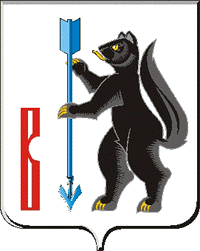 АДМИНИСТРАЦИЯГОРОДСКОГО ОКРУГА ВЕРХОТУРСКИЙП О С Т А Н О В Л Е Н И Еот 21.12.2015г. № 1131г. Верхотурье  Об утверждении УставаМуниципального казенного общеобразовательного учреждения«Усть-Салдинская средняя общеобразовательная школа»	На основании Федерального закона от 06 октября 2003 года № 131-ФЗ «Об общих принципах организации местного самоуправления в Российской Федерации», Федерального закона от 29 декабря 2012 года N 273-ФЗ «Об образовании», руководствуясь статьей 26 Устава городского округа Верхотурский,ПОСТАНОВЛЯЮ:1.Утвердить Устав Муниципального казенного общеобразовательного учреждения «Усть-Салдинская средняя общеобразовательная школа» (прилагается).	2.Признать утратившим силу постановление Администрации городского округа Верхотурский от 22.12.2015 № 1411 «Об утверждении Устава муниципального казенного общеобразовательного учреждения «Усть-Салдинская средняя общеобразовательная школа».	3.Опубликовать настоящее постановление в информационном бюллетене «Верхотурская неделя» и разместить на официальном сайте городского округа Верхотурский.4.Контроль исполнения настоящего постановления возложить на заместителя главы Администрации городского округа Верхотурский по социальным вопросам Бердникову Н.Ю.И.о. главы Администрациигородского округа Верхотурский 					          В.В. СизиковУТВЕРЖДЕН:постановлением Администрациигородского округа Верхотурскийот 21.12.2015г. № 1131Устав Муниципального казенного общеобразовательного учреждения«Усть-Салдинская средняя общеобразовательная школа»1.ОБЩИЕ ПОЛОЖЕНИЯ1.1.Муниципальное казенное общеобразовательное учреждение «Усть – Салдинская средняя общеобразовательная школа» именуемое в дальнейшем « Учреждение» создано и действует на основании Постановления Администрации городского округа Верхотурский от 27.05.2011 года № 564 «О создании муниципальных казенных учреждений путем изменения типа бюджетных учреждений городского округа Верхотурский», Постановления Администрации городского округа Верхотурский от 29.11.2011г. № 1333 «О создании муниципальных казенных общеобразовательных учреждений, создаваемых путем изменения типа существующих муниципальных образовательных учреждений городского округа Верхотурский». Постановления Главы Администрации городского округа Верхотурский от 22.12. 2011г. № 1411. Постановление Администрации городского округа Верхотурский от 17.01.2012г.  « О внесении изменений в постановление Администрации  городского округа Верхотурский от 29.12.2011г. №1333 « О создании Муниципальных казенных образовательных учреждений, создаваемых путём изменения существующих Муниципальных образовательных учреждений городского округа Верхотурский».1.2. Муниципальное казенное общеобразовательное учреждение «Усть – Салдинская средняя общеобразовательная школа» является правопреемником «Усть – Салдинской восьмилетней школы», Учебно-воспитательного комплекса школа – сад (зарегистрированного Постановлением Главы администрации Верхотурского района № 126 от 23.03.1994 г.),  Муниципального образовательного учреждения «Усть-Салдинская средняя общеобразовательная школа» Постановлением Главы МО «Верхотурский уезд» № 60 от 11.02.2002г. переименовано в  Муниципальное общеобразовательное учреждение «Усть-Салдинская средняя общеобразовательная школа».1.3. Полное наименование – Муниципальное казенное общеобразовательное учреждение «Усть – Салдинская средняя общеобразовательная школа», сокращенное наименование – МКОУ «Усть – Салдинская СОШ».1.4.Организационно – правовая форма: казенное учреждение.1.5.Тип - общеобразовательная организация1.6.Местонахождение: 1)юридический адрес – 624397, Свердловская область, Верхотурский       район, с. Усть- Салда, ул. Центральная,  16, Ул. Центральная,16 «А» .                       2) фактический адрес - 624397, Свердловская область, Верхотурский район,с. Усть – Салда, ул. Центральная, 16, ул. Центральная, 16 «А». 1.7.Учредителем и собственником имущества учреждения является Муниципальное  образование  городской округ Верхотурский в лице Администрация городского округа Верхотурский. 1.8.Полномочия Учредителя и собственника учреждения осуществляет Муниципальное  образование  городской округ Верхотурский в лице Администрация городского округа Верхотурский.Юридический адрес: Учредителя: 624380 Свердловская область, г. Верхотурье, ул. Советская, 4.   Фактический адрес Учредителя: 624380 Свердловская область, г. Верхотурье, ул. Советская, 4.   1.9. От имени Администрации городского округа в пределах полномочий,установленных муниципальными правовыми актами, функции и полномочия Учредителя Учреждения осуществляет Управление образования администрации городского округа Верхотурский.(далее – Управление образования администрации, Управление образования).Место нахождения Управления  образования:Юридический адрес: 624380  Свердловская область, г. Верхотурье, ул. Свободы, д. 9.Фактический адрес:  624380  Свердловская область, г. Верхотурье, ул. Свободы, д. 91.10.Имущество закреплено за учреждением на праве оперативного управления в соответствии с Гражданским кодексом Российской Федерации1.11.Учреждение является юридическим лицом, право юридического лица у учреждения в части ведения уставной финансово – хозяйственной  деятельности, направленной на подготовку образовательного процесса, возникает с момента её регистрации, имеет свой самостоятельный баланс, печать со своим наименованием, штампы, фирменные бланки и другую атрибутику юридического лица. 1.12. Учреждение в соответствии с законодательством Российской Федерации приобретает от своего имени имущественные и личные неимущественные права, несет обязанности, имеет план финансово-хозяйственной деятельности,  заключает договоры, выступает  в качестве истца и ответчика в суде в соответствии с законодательством Российской Федерации и отвечает по своим обязательствам находящимися в его распоряжении денежными средствами.1.13.Учреждение приобретает право на образовательную деятельность и льготы, предоставленные законодательством РФ, с момента выдачи лицензии.1.14.Право на выдачу выпускникам документа государственного образца о соответствующем уровне образования возникает у Учреждения с момента его аккредитации, подтверждённой свидетельством о государственной аккредитации.1.15.Лицензирование и государственная аккредитация Учреждения осуществляется в порядке, установленном для общеобразовательного учреждения. 1.16.Учреждение является некоммерческой организацией осуществляющая образовательную деятельность в целях обеспечения реализации предусмотренных законодательством РФ прав граждан на образование.1.17.Учреждение имеет структуру, интегрирующую дошкольное, начальное общее, основное общее, среднее общее и дополнительное образование.1.17.1. В структуре Учреждения в качестве обособленного структурного подразделения действуют: Филиал МКОУ «Усть – Салдинская  СОШ» - детский сад, расположенный по адресу: 624377 Свердловская область, Верхотурский район, с. Усть - Салда, ул. Молодёжная,7;Правовой статус и функции детского сада  определяются соответствующими Положениями, которые утверждается директором Учреждения по согласованию с Управлением образования.1.17.2. В составе Учреждения могут организовываться иные структурные подразделения (центры, лаборатории, службы), деятельность которых направлена на обеспечение педагогического, логопедического, социально-психологического сопровождения обучающихся, а также осуществление организационной, методической, мониторинговой, консультационной помощи родителям (законным представителям) обучающихся, педагогическим работникам Учреждения и других муниципальных учреждений образования. Деятельность структурных подразделений Учреждения регулируется положениями, утверждаемыми директором по согласованию с Управления образования.1.18.Учреждение в своей деятельности руководствуется: Конституцией Российской Федерации, Федеральным законом от 29 декабря 2012 г. N 273-ФЗ  «Об образовании в Российской Федерации»,нормативными правовыми актами Министерства образования и науки Российской Федерации, Министерства общего и профессионального образования Свердловской области, правовыми нормативными актами городского округа Верхотурский, а также настоящим Уставом и локальными, нормативными актами учреждения.1.19.В учреждении не допускается создание и деятельность организационных структур политических партий, общественно – политических и религиозных движений и организаций.1.20.Медицинское обслуживание обучающихся в учреждении обеспечивает ГБУЗ СО «Центральная районная больница Верхотурского района»  (Усть –Салдинский ФАП), медицинским персоналом, который закреплен Центральной районной больницей за учреждением.1.21.Учреждение предоставляет помещение с соответствующими условиями для работы медицинского персонала.1.22.Организация питания в учреждении возлагается по согласованию с Учредителем на Учреждение. В Учреждении должно быть предусмотрено помещение для питания воспитанников и обучающихся, а также для хранения и приготовления пищи.1.23.Учреждение ежегодно проводит самообследование, целями проведения которого являются обеспечение доступности и открытости информации о деятельности организации, а также подготовка отчета о результатах самообследования. 1.24. Школа в соответствии с действующим законодательством Российской Федерации обеспечивает на своем сайте в сети Интернет открытость и доступность информационных образовательных ресурсов, содержащих регулярно обновляемую информацию о деятельности Школы  и документы, регламентирующие функционирование Школы1.25.Учреждение создается без ограничения срока деятельности.2.ПРЕДМЕТ, ЦЕЛИ И ВИДЫ ДЕЯТЕЛЬНОСТИ,ТИПЫ И ВИДЫ РЕАЛИЗУЕМЫХ ПРОГРАММ.2.1.Предметом деятельности Учреждения является воспитание, обучение, разностороннее умственное, физическое, эстетическое, эмоциональное  развитие, охрана и укрепление здоровья воспитанников и обучающихся, а также присмотр и уход за детьми, обучающимися.2.2.Основной  целью деятельностью Учреждения является организация и осуществление образовательной деятельности по основам общеобразовательных программ, образовательным  программам дошкольного, начального общего, основного общего и среднего общего образования.2.2.1.Целью образовательной деятельности учреждения дошкольного образования является развитие физических, интеллектуальных и личностных качеств детей, формирование общей культуры и предпосылок учебной деятельности, обеспечивающих разносторонне развитие детей, с учётом их возрастных и индивидуальных особенностей, социальную успешность, сохранение и укрепление здоровья.2.2.2.Целью начального общего образования является развитие устной, письменной речи обучающихся, нравственных и эстетических чувств, способностей к творческой деятельности, логического и алгоритмического мышления, воображения, обеспечение первоначальных представлений о компьютерной грамотности, формирование уважительного отношения к семье, природе, истории и культуре нашей страны, первоначального опыта практической преобразовательной деятельности, воспитание способности к духовному развитию, нравственному самосовершенствованию, укрепление здоровья, содействие гармоничному физическому, нравственному и социальному развитию.2.2.3.Целью основного общего образования является обеспечение  условий для формирования личности, способностей  к самореализации и самоопределению, на основе полученных знаний, социальных установок гражданина, которые необходимы человеку для адаптации в современной социальной среде.2.2.4.Целью среднего общего образования является обеспечение развития комплекса условий для достижения выпускником  уровня зрелости, достаточного для самоопределения и самореализации в сферах  межличностных и социальных отношений. Отношений к природе, готовности к творческой  деятельности и самостоятельному принятию решений в изменяющейся  жизненной и профессиональной ситуации.2.3.Для обеспечения духовно- нравственного, гражданско – патриотического, военно – патриотического, трудового воспитания  и удовлетворения индивидуальных потребностей обучающихся в интеллектуальном, художественно- эстетическом, нравственном развитии, а также в занятиях физической культуры и спортом, Учреждение может организовывать и осуществлять образовательную деятельность по дополнительным общеобразовательным ( общеразвивающим) программам ( в соответствии с « Положением о дополнительных образовательных услугах» в том, числе платных,  при наличии соответствующей лицензии) по художественно – эстетической, физкультурно – спортивной, научно – технической, социально- педагогической, туристско – краеведческой, эколого – биологической, естественнонаучной и военно – патриотической.Целью дополнительного образования является формирование и развитие  интеллектуальных и творческих способностей обучающихся, культуры здорового и безопасного образа жизни, обеспечение организации их свободного времени, адаптации к жизни и профессионалов ориентации.2.4.Основные виды деятельности учреждения:2.4.1.Реализация общеобразовательных программ дошкольного  образования;1)реализация  общеобразовательных программ дошкольного  образования  в       группах общеразвивающей направленности;2)реализация индивидуально – ориентированных развивающих образовательных программ основных общеобразовательных программ;3)проведение фестивалей, праздников, экскурсий, выставочных, конкурсных, спортивных, и иных мероприятий.2.4.2.Реализация  общеобразовательных программ начального общего, основного общего, среднего общего  образования:1)реализация основной  общеобразовательной программы начального общего образования;2)реализация основной  общеобразовательной программы основного общего образования;3) реализация основной  общеобразовательной программы среднего   общего образования;4)реализация индивидуально – ориентированных развивающих образовательных программ;5)проведение фестивалей, праздников, походов, экскурсий, волонтёрских акций, выставочных, конкурсных, спортивных и иных мероприятий;6)организация участия обучающихся в городских, окружных, областных, региональных, конкурсных, спортивных и иных мероприятий.2.4.3. Присмотр и уход за детьми (обучающимися):1)осуществление присмотра и ухода за детьми во время их пребывания в детском саду;2)осуществление присмотра  и ухода за обучающимися во время их пребывания в группе продлённого дня;2.4.4. Реализация программ дополнительного образования для детей:1)реализация дополнительных общеобразовательных программ дополнительного образования детей;2)проведение фестивалей, праздников, походов, экскурсий, волонтёрских акций, выставочных, конкурсных, спортивных и иных мероприятий;3)организация участия  воспитанников, обучающихся в городских, окружных, областных, региональных, конкурсных, спортивных и иных мероприятиях.2.4.5. Организация  отдыха детей в каникулярное время:1)организация деятельности лагерей с дневным пребыванием детей и ( или) лагерей труда и отдыха;2)организация и проведение военно – полевых учебных сборов обучающихся и патриотических клубов;3)организация деятельности туристско  - краеведческих лагерей;4)реализация дополнительных образовательных программ;5)проведение фестивалей, праздников, походов, экскурсий, волонтёрских акций, выставочных, конкурсных, спортивных и иных мероприятий;6)организация питания детей;7)организация медицинского обслуживания детей.  2.4.6. Организация  и обеспечение временного трудоустройства подростков и      молодёжи:1)организация деятельности трудовых  отрядов;2)реализация программ и проектов, направленных на обеспечение  трудовой занятости обучающихся в возрасте о 14 до 18 лет;3)создание условий для осознанного жизненного и профессионального самоопределения подростков.2.5.Для реализации основных видов деятельности Учреждением самостоятельно или на безвозмездной ( возмездной) договорной  основе с иными юридическими и (или)физическими лицами осуществляется:1)методическое, информационное, технологическое и организационное обеспечение образовательного процесса;2)проведение различных мероприятий профессионального общения;3)организация повышения квалификации работников;4)привлечение работников к участию в городских, окружных, областных, региональных, всероссийских конференциях, фестивалях, конкурсах и иных мероприятиях профессиональной направленности;5)эксплуатация, содержание и обеспечение безопасности здания Учреждения, сооружений и прилегающей территории;6)эксплуатация и техническое облуживание сетей, коммуникаций и оборудования;7)осуществляет подвоз обучающихся, специальным транспортным средством по специальным маршрутам.2.6. В Учреждении создаются необходимые условия для развития информационно  - образовательной среды и сетевого взаимодействия по реализации образовательных программ с использованием информационно- коммуникативных и дистанционных образовательных технологий.2.7. Для достижения целей, указанных в настоящем Уставе, и в соответствии с данными целями учреждение   может осуществлять следующие виды приносящей доход деятельности:                                                                                                                                                                                           1)оказание посреднических, консультационных, информационных  услуг;2)оказание платных дополнительных образовательных услуг, не предусмотренных соответствующими образовательными программами и государственными образовательными стандартами;3) осуществление присмотра и ухода за детьми в выходные и праздничные дни4)реализация товаров, созданных (произведенных) учреждением; 5)безвозмездные поступления от физических и юридических лиц, в том числе гранты, премии, добровольные пожертвования; 6)создание результатов интеллектуальной деятельности и реализация прав на них;6)выпуск и реализация печатной продукции;7)осуществление копировальных и множительных работ;8)предоставление библиотечных услуг и услуг по пользованию архивами лицам, не являющимся сотрудниками или обучающимися учреждения; 9)проведение и организация ярмарок, выставок, симпозиумов, конференций, семинаров, совещаний, олимпиад, конкурсов, культурно-массовых и других мероприятий;10)выполнение художественных, оформительских и дизайнерских работ;11)оказание услуг общественного питания, связанных с производством и реализацией продукции, в том числе продуктов питания;12)оказание транспортных услуг;13)сдача лома и отходов черных, цветных, драгоценных металлов, макулатуры  и других видов вторичного сырья;14)осуществление спортивной и физкультурно-оздоровительной деятельности;15)сдача в аренду имущества в порядке, установленном законодательством и настоящим уставом.16)оказание услуг по организации и проведению культурно - массовых мероприятий для населения.  2.8.Учреждение вправе  осуществлять сверх установленного государственного задания за плату для граждан и юридических лиц, на одинаковых условиях, в пределах нормативов установленных лицензией оказание следующих услуг: реализация основных общеобразовательных программ начального общего, основного общего, среднего общего образования; образовательных программ дополнительного образования. 2.9.Не допускается оказание за плату услуг по реализации основных программ начального общего, основного общего, среднего  общего образования для граждан Российской Федерации, имеющих право получить впервые общее образование на общедоступной и бесплатной основе в государственных или муниципальных образовательных учреждениях.                                                                                                                                                                                                                                3.ОРГАНИЗАЦИЯ ОБРАЗОВАТЕЛЬНОГО ПРОЦЕССА.3.1.Образовательный процесс в учреждении ведется на русском  языке.                                                3.2.Учреждение осуществляет образовательный процесс в соответствии с уровнями общеобразовательных программ образования: -дошкольное образование, осуществляется по общеобразовательным программам      дошкольного образования, обеспечивает формирование общей культуры, развитие  физических, интеллектуальных, нравственных, эстетических и личностных качеств, предпосылок учебной деятельности, сохранение и укрепление здоровья каждого ребёнка.-образовательные программы начального общего образования, относящиеся к уровню начального общего образования (нормативный срок освоения программы 4 года);-образовательные программы основного общего образования, относящиеся к уровню основного общего образования (нормативный срок освоения программы 5 лет);-образовательные программы среднего общего образования, относящиеся к уровню среднего общего образования (нормативный срок освоения программы 2 года).3.3.Организация образовательного процесса в учреждении регламентируется  учебным планом, годовым календарным учебным графиком, режимом работы,  расписанием занятий, разрабатываемыми учреждением самостоятельно.                                                                                                                3.4.Содержание образования в учреждении  регламентируется образовательными программами, разработанными учреждением  самостоятельно. 3.5.По желанию обучающихся и их родителей (законных представителей) в учреждении могут быть введены профили.3.6.При реализации общеобразовательных программ в учреждении используются различные образовательные технологии. Дистанционные образовательные технологии, электронное обучение применяются в порядке, установленном федеральным органом исполнительной власти.3.7.Реализация общеобразовательных программ начального общего, основного общего и среднего общего  образования может осуществляться по индивидуальным  учебным программам. Обучение, по индивидуальному учебному плану, в том числе ускоренное обучение, в пределах осваиваемых общеобразовательных программ осуществляется в установленном Учреждении порядке и регламентируется соответствующем положением.3.8.В соответствии с федеральными государственными образовательными стандартами в порядке, предусмотренном законами и иными нормативными правовыми актами Российской Федерации, законами и иными нормативными актами Свердловской области, в учреждении осуществляется получение обучающимися начальных знаний об обороне государства, о воинской обязанности граждан и приобретение обучающимися навыков в области гражданской обороны, а также подготовка обучающихся по основам военной службы.3.9.Учреждение при реализации образовательных программ может использовать возможности других учреждений образования, культуры и спорта.3.10.Обучение Учреждении осуществляется в очной форме.3.11.Допускается сочетание формы очного обучения с формой семейного образования ( самообразования), которое осуществляется на основе договора в соответствии с локальными нормативными актами Учреждения.3.12.Лицам, обучающимся в форме семейного образования или самообразования, на основании заявления совершенного летнего обучающегося или родителей (законных представителе) несовершеннолетнего обучающегося, Учреждением предоставляется право прохождения промежуточной  и государственной итоговой аттестации.3.13. Для детей, которые по состоянию здоровья временно или постоянно не могут посещать образовательное учреждение, Учреждением организуется обучение на дому.3.14.По заявлению родителей (законных представителей), при наличии заключения клинико – экспертной комиссии лечебно – профилактического учреждения, на основании соответствующего нормативного акта составляется индивидуальный учебный план, по согласованию с родителями (законными представителями) разрабатывается расписание занятий, заполняется журнал проведённых занятий.3.15.Родители (законные представители) ребёнка, получающего образование на дому, обязаны создать необходимые условия для проведения учебных занятий.3.16.В Учреждении   для детей с ограниченными возможностями здоровья и детей – инвалидов,  обучающихся в общеобразовательных классах, создаются условия, в максимальной степени  соответствующие получению ими каждого уровня образования, социальной адаптации и реабилитации инвалидов.3.17.Содержание общего образования и условия организации обучения детей с ограниченными возможностями здоровья определяются адаптированными образовательными программами, а для детей – инвалидов также в соответствии с индивидуальной программой  реабилитации инвалидов.3.18.В дополнение к обязательным предметам вводятся предметы по выбору самих обучающихся в целях реализации интересов, способностей и возможностей личности. 3.19.Дополнительные общеобразовательные программы  для детей   реализуются  по следующим направленностям: физкультурно-спортивная, художественная, социально-педагогическая, туристко - краеведческая, естественнонаучная, техническая.Дополнительные общеразвивающие программы реализуются в Учреждении для детей, с учетом их возрастных и индивидуальных особенностей. Содержание дополнительных общеразвивающих программ и сроки обучения по ним определяются образовательной программой, разработанной и утвержденной Учреждением.  3.20.Учреждение вправе оказывать юридическим  и физическим лицам на основе договора между заказчиком услуг и учреждением следующие дополнительные образовательные, в том числе платные, услуги:1)изучение  иностранных языков;                                                                                                                                2)подготовительные курсы, репетиторство с обучающимися других образовательных учреждений;3)изучение специальных дисциплин сверх часов и сверх программы по данной дисциплине, не предусмотренное образовательной программой;4)реализация дополнительных образовательных программ различной направленности (кружки, секции);5)реализация дополнительных образовательных программ по коррекции речевых нарушений; 6) обучение взрослых( старше 18 лет) по образовательным программам и краткосрочным курсам различных направлений, работа различных клубов для родителей.3.21.Порядок предоставления дополнительных образовательных услуг регламентируется локальным актом учреждения.3.22.Дополнительные образовательные услуги, в том числе платные, осуществляются за счет средств физических и юридических лиц и не могут быть оказаны вместо образовательной деятельности, финансируемой из  бюджета.3.23.Учреждение может оказывать бесплатные образовательные услуги детям (и их семьям), не посещающим детский сад при наличии медицинского         заключения о состоянии здоровья ребенка.3.24.Для всех получения образования в рамках основных общеобразовательных программ действует единый федеральный государственный образовательный стандарт.3.25.Для освоения основной общеобразовательной программы дошкольного образования принимаются дети в возрасте от 2 лет  до  7 лет, в соответствии с выданной лицензией. 3.26.Зачисление ребенка в  дошкольное образовательное учреждение оформляется приказом руководителя на основании   заявления и документов, удостоверяющих личность родителей (законных представителей), медицинского заключения при наличии путевки-направления.3.27.Ежегодно, по состоянию на 1 сентября, руководители Учреждения издают приказ о зачислении детей по группам. При поступлении ребенка в течение учебного года также издается приказ о его зачислении. Отчисление детей из ДОУ также оформляется приказом руководителя Учреждения.3.28.В Учреждении ведется Книга учета движения детей. Книга предназначается для регистрации сведений о детях и родителях (законных представителях) и контроля за движением контингента детей в учреждении. Книга учета движения детей должна быть прошнурована, пронумерована и скреплена печатью учреждения.3.29.Ежегодно, по состоянию на 1 сентября, руководитель обязан подвести итоги за прошедший учебный год и зафиксировать их в Книге учета движения детей: количество детей в Учреждении, количество детей, принятых в Учреждение в течение учебного года, и количество детей, выбывших в школу и (или) по другим причинам.3.30.При приеме ребенка в Учреждение в обязательном порядке заключается договор с родителями (законными представителями) воспитанника в 2-х экземплярах с выдачей одного экземпляра договора родителям (законным представителям). Руководители обязаны ознакомить родителей (законных представителей) с Уставом Учреждения и другими документами, регламентирующими образовательный процесс в Учреждении.3.31.Родителям (законным представителям) может быть отказано в приеме ребенка в Учреждение только при отсутствии свободных мест.3.32.Тестирование детей при приеме в Учреждение, переводе в следующую возрастную группу не проводится.3.33.Отчисление детей из Учреждения может происходить в следующих случаях:-по заявлению родителей (законных представителей);-за неоднократное нарушение условий договора между Учреждением и родителями (законными представителями);-по медицинскому заключению о состоянии здоровья ребенка.3.34.Перевод детей в другое образовательное учреждение осуществляется с письменного согласия родителей (законных представителей).3.35.Может осуществлять прием детей, с ограниченными возможностями здоровья, дети – инвалиды  в соответствии с заключением  психолого – медико – педагогической комиссии, Учреждение обеспечивает условия для их обучения и воспитания по адаптированной  образовательной  ( индивидуальной программе реабилитации инвалида).3.36.Допускается посещение Учреждения детей по индивидуальному графику. Порядок посещения определяется в договоре между Учреждением и родителями (законными  представителями).3.37.В Учреждении сохраняется место за ребенком по медицинским показаниям (подтверждающий документ) сроком на 1 учебный год.3.38. Для реализации дошкольного образования может быть создана группа кратковременного пребывания детей дошкольного возраста (от 3до 5 часов в день).3.39.Количество мест в Учреждении, предоставляемых по внеочередному и первоочередному праву родителей (законных представителей), не должно превышать 50% от общего количества мест, комплектуемых в текущем году.3.40.Внеочередным правом приема в Учреждение пользуются:1)дети прокуроров (в соответствии с пункта 5 статьи 44 Федерального закона  от 17 января 1992г. № 2202-1 «О прокуратуре РФ»);2)дети судей (в соответствии с частью 3 статьи 19 Федерального закона РФ от 26 июня 1992 № 2132-1«О статусе судей в Российской Федерации»);3)дети сотрудников Следственного комитета РФ (в соответствии с части 25  статьи 35 Федерального закона от 28 декабря 2010г. № 403-ФЗ «О следственном комитете РФ»);4)дети сотрудников органов наркоконтроля (в соответствии с Указом Президента РФ от 05 июня 2003 № 613 с изменениями от 31 августа 2005 «О правоохранительной службе в органах по контролю за оборотом наркотических средств и психотропных веществ»);5)дети граждан, подвергшихся воздействию радиации (в соответствии с Законом РФ от 15 мая 1991 № 1244-1 в редакции от 05 декабря 2006 «О социальной защите граждан, подвергшихся воздействию радиации вследствие катастрофы на Чернобыльской АЭС», Законом РФ от 19 августа 1995 № 149-ФЗ «О социальной защите граждан, подвергшихся радиационному воздействию вследствие ядерных испытаний на Семипалатинском полигоне»);6)дети военнослужащих и сотрудников органов внутренних дел, Государственной  противопожарной службы, уголовно-исполнительной системы, непосредственно участвовавших в борьбе с терроризмом на территории Республики Дагестан и погибших (пропавших без вести), умерших, ставших инвалидами в связи с выполнением служебных обязанностей (в соответствии с Постановлением Правительства РФ от 25 августа 1999 № 936 «О дополнительных мерах по социальной защите членов семьи военнослужащих и сотрудников органов внутренних дел, Государственной противопожарной службы, уголовно-исполнительной системы, непосредственно участвовавших в борьбе с терроризмом на территории Республики Дагестан и погибших (пропавших без вести), умерших, ставших инвалидами в связи с выполнением служебных обязанностей»).3.41.Первоочередным правом приема в Учреждение пользуются:1)дети из многодетных семей (в соответствии с Указом Президента РФ от 05 мая 1992г. №431 «О мерах социальной поддержки многодетных семей», постановлением Правительства Свердловской области от 30 декабря 2008г. №1423-ПП «О мерах по социальной поддержки многодетных семей в Свердловской области»);2)дети беженцев и вынужденных переселенцев (в соответствии с пунктом 9 статьи 7 Закона РФ от 19 февраля 1993г. № 4530-1 «О вынужденных переселенцах»);3)дети-инвалиды и дети, один из родителей которых является инвалидом (в соответствии с п.1 Указа Президента РФ от 02 октября 1992 №1157 «О дополнительных мерах государственной поддержке инвалидов»);4)дети сотрудников полиции:4.1)дети сотрудников полиции, погибшего (умершего) вследствие увечья или иного повреждения здоровья, полученных в связи с выполнением служебных обязанностей;4.2)дети сотрудника полиции, умершего вследствие заболевания, полученного в период прохождения службы в полиции;4.3)дети гражданина РФ, уволенного по службе в полиции вследствие увечья или иного повреждения здоровья, полученных в связи с выполнением служебных обязанностей и исключивших возможность дальнейшего прохождения службы в полиции;4.4)дети гражданина РФ, умершего в течение одного года после увольнения со службы в полиции вследствие увечья или иного повреждения здоровья, полученных в связи с выполнением служебных обязанностей, либо вследствие заболевания, полученного в период прохождения службы в полиции, исключивших возможность дальнейшего прохождения службы в полиции,4.5)дети, находящиеся (находившиеся) на иждивении сотрудника полиции, гражданина РФ, указанные выше (в соответствии с частью 6 статьи 46 Федерального закона от 07 февраля 2011 года № 3-ФЗ «О полиции»);  4.6)дети участников боевых действий вооруженных конфликтов (в соответствии с Федеральным Законом  от 12 января 1995г. № 5 «О Ветеранах»);4.7)дети военнослужащих (в соответствии с Федеральным Законом «О статусе военнослужащих» от 14 марта 2009г. № 34-ФЗ).3.42.Для подтверждения права на внеочередное и первоочередное предоставление места в Учреждение граждане представляют следующие документы:1)многодетные семьи - удостоверение;2)беженцы и вынужденные переселенцы – удостоверение вынужденного переселенца (беженца);3)дети-инвалиды или один из родителей инвалид – справку МСЭ об инвалидности;4)сотрудники полиции, прокуроры, судьи, сотрудники органов наркоконтроля, следственного комитета - справка с места службы;5)дети граждан, подвергшихся радиации, - копию удостоверения, справки;6)участники боевых действий – удостоверение;   военнослужащие - справка из военкомата или войсковой части.   3.43.В первый общеобразовательный класс  принимаются дети, достигшие  к 1 сентября текущего года возраста шесть лет шесть месяцев, при отсутствии противопоказаний по состоянию здоровья и имеющие право на получение общего образования.3.44.По заявлению родителей (законных представителей) и с разрешения Учредителя в Учреждение могут быть приняты дети в более раннем возрасте.  3.45.Для поступления  в учреждение родители (законные представители) предоставляют заявление, медицинскую карту о состоянии здоровья, копию свидетельства о рождении ребенка, а также для поступающих во второй и последующие классы – документы, свидетельствующие об уровне образования на момент поступления в учреждение.3.46.Родители (законные представители) детей, являющиеся иностранными гражданами или лицами без гражданства, предъявляют оригинал документа, удостоверяющего личность, оригинал документа подтверждающего родство заявителя (или законность представления прав ребёнка), и оригинал документа, подтверждающего право на пребывание в Российской Федерации. Все документы представляются на русском языке или вместе с заверенным в установленном порядке  переводом на русский язык.3.47.При приеме ребенка в Учреждение в обязательном порядке заключается договор с родителями (законными представителями) воспитанника в 2-х экземплярах с выдачей одного экземпляра договора родителям (законным представителям). 4.48.Прием заявлений  для поступления в учреждение производится в течение календарного года.3.49.В приеме в учреждение может быть отказано только по причине отсутствия  свободных мест в учреждении.3.50.Зачисление в состав обучающихся учреждения оформляется приказом директора.3.51.Документы для зачисления могут быть предоставлены при непосредственном обращении в Учреждение, посредством почтового отправления нотариально заверенных копий или в электронной форме с использованием сети Интернет, в виде сканированных нотариально заверенных копий. Заявителем передаются уведомления с указанием срока принятия соответствующего решения.3.52.Приём документов для зачисления в учреждение регистрируются в автоматизированной информационной системе « Е – Услуги Образование, а также в соответствующем журнале . 3.53.При приеме  учреждение  обязано ознакомить родителей (законных представителей) с Уставом, лицензией, свидетельством о государственной аккредитации, основными образовательными программами, реализуемыми в учреждении,  основным и образовательными программами, реализуемыми учреждением, и другими документами, регламентирующими  организацию образовательного процесса.3.54.Учреждение устанавливает максимальный объем образовательной нагрузки детей во время учебных занятий, соответствующих санитарным правилам и согласно учебному плану учреждения.3.55.Режим  работы  Учреждения и длительность пребывания в нем детей определяется  Учредителем, исходя  из потребностей семьи и является следующим:-пятидневная рабочая неделя;-выходные дни: суббота, воскресенье и праздничные дни;-режим работы групп дневного пребывания – 9 часов: с 800  часов до 1700  часов дошкольное учреждение;-режим работы Учреждения с 8.00 до 20.00 часов.3.56.В учреждении используются различные формы проведения  учебных занятий: уроки,  занятия, собеседования,  консультации, самостоятельные,  лабораторно-практические  работы и другие.                                                  3.57.Отвлечение  обучающихся   от занятий в учебное время на работы, не связанные с образовательным процессом, запрещается. 3.58.Учебный год в учреждении начинается 1 сентября, если этот день приходится на выходной, то  в этом случае началом учебного года  будет первый, следующий за выходным рабочий  день. Продолжительность учебного года в первых  классах составляет 33 недели, в последующих  классах не менее 34,5 недель.3.59.Продолжительность каникул в течение учебного года составляет не менее 30 календарных дней,  летом – не менее 8 недель. Для обучающихся  первых  классов в течение учебного года устанавливаются дополнительные недельные каникулы. 3.60.Продолжительность учебной недели в первом классе  составляет пять  дней,  в последующих  классах  – пять  (или) шесть  дней.  3.61.Продолжительность урока в первом  классе в первом полугодии (сентябре - октябре – по 3 урока 35 минут каждый, в ноябре - декабре по  4 урока  по 35 минут каждый, со второй четверти   по 4 урока не более 45 минут каждый и  в последующих  классах  уроки  - не более 45 минут каждый, в соответствии с СанПином.3.62.Продолжительность перемен между учебными  занятиями  составляет  не менее 10 минут и 20-30 минут после второго и третьего урока. Конкретная продолжительность перемен устанавливается  учреждением самостоятельно с учетом  времени, необходимого для активного отдыха и питания обучающихся.  3.63.Учебные нагрузки  обучающихся,   определяются  в соответствии с санитарно-гигиеническими требованиями. Ежедневное количество,  последовательность учебных занятий  определяется расписанием, утверждаемым директором учреждения. 3.64.Обучающиеся при получении образования объединяются в классы. Количество классов зависит от количества обучающихся, а также  условий, созданных для  осуществления образовательного процесса с учетом  санитарных норм и правил, специфики проведения уроков и занятий.3.65.По запросам родителей (законных представителей) обучающихся в учреждении  могут быть открыты группы продленного дня.   3.66.Наполняемость классов в сельской школе устанавливается не более 14 обучающихся и групп продленного дня - не более 14 обучающихся. При наличии необходимых условий и средств возможно комплектование  классов и групп продленного дня с меньшей наполняемостью.3.67.При проведении занятий по иностранному языку, информатике, технологии основного общего образования, среднего общего образования, физической культуре среднего общего образования, физике и химии (во время практических занятий) допускается деление класса на две группы, если наполняемость класса составляет больше 14 человек.3.68.Учреждение обеспечивает гарантированное сбалансированное питание воспитанников в соответствии с их возрастом и временем пребывания в  Учреждении по нормам, утвержденным Минздравом РФ.3.69.В Учреждении по желанию родителей (законных представителе)может устанавливаться двух разовое питание обучающихся, в дошкольного образования устанавливается трех разовое питание воспитанников.3.70. Питание обучающихся и воспитанников в Учреждении осуществляется в соответствии с примерным 10-дневным меню.3.71.Контроль за качеством питания (разнообразием), витаминизацией блюд, закладкой продуктов питания, кулинарной обработкой, выходом блюд,          вкусовыми качествами пищи, санитарным состоянием пищеблока,         правильностью хранения, соблюдением сроков реализации продуктов         возлагается на медицинского работника и  шеф-повара Учреждения.3.72.Контроль за качеством питания осуществляется родительским комитетом, в соответствии с Положением о Родительском комитете. 3.73.Учреждение  самостоятельно в выборе системы оценок, формы,   порядка, периодичности промежуточной аттестации обучающихся.3.74.Успешность освоения образовательных программ   обучающимися оценивается в баллах: «2» - неудовлетворительно, «3» - удовлетворительно, «4» - хорошо, «5» - отлично, а также может применяться система зачетов и рейтинговая система.  В первом  классе  используется качественная  оценка успешности освоения обучающимися образовательных программ.3.75. Текущий контроль и промежуточная аттестация обучающихся.3.75.1. Освоение общеобразовательной программы на уровнях начального общего, основного общего и среднего общего образования, в том числе отдельной части или всего объёма учебного предмета, курса, дисциплины (модуля) общеобразовательной программы сопровождается текущим контролем успеваемости и промежуточной аттестацией обучающихся.3.75.2. Формы, периодичность и порядок проведения текущего контроля успеваемости обучающихся регламентируется положением, принимаемым Педагогическим советом и утверждаемым директором школы.1) В 1-м классе осуществляется качественная оценка усвоения учебной программы с ведением описательной характеристики достижений обучающихся (безотметочная система обучения).2) Во 2-11-х классах применяется пятибалльная система оценивания: «5» - отлично; «4» - хорошо; «3» - удовлетворительно; «2» - неудовлетворительно; «1» - плохо.3.75.3. Промежуточная аттестация обучающихся проводится в формах, определяемых учебным планом, в установленном Учреждением порядке.1) Промежуточная аттестация во 2 – 9-х классах осуществляется по четвертям, в 10 – 11-х классах – по полугодиям.2) В случае, если на изучение учебного предмета по учебному плану отводится 1 час в неделю, допускается аттестация обучающихся за полугодие.3) В конце учебного года выставляются годовые отметки.4) В случае несогласия обучающегося, его родителей (законных представителей) с годовой отметкой, обучающемуся предоставляется возможность обратиться в комиссии по урегулированию споров между участниками образовательных отношений, деятельность которой регламентируется соответствующим положением.3.75.4.Учреждение в утвержденном ею порядке осуществляет индивидуальный учет результатов освоения обучающимися образовательных программ, а также хранение в архиве данных об этих результатах на электронных и бумажных носителях.3.75.5.Информирование обучающихся и их родителей (законных представителей) о результатах текущего контроля успеваемости и промежуточной аттестацией осуществляется через  электронный  дневник и  журнал успеваемости3.76.Обучающиеся,  освоившие в полном объеме общеобразовательную программу учебного года, переводятся в следующий класс. Обучающиеся, имеющие по итогам учебного года академическую задолженность по одному предмету, переводятся  в следующий класс условно. 3.77.Обучающиеся обязаны ликвидировать академическую задолженность в течение следующего учебного года, учреждение обязано создать условия обучающимся для ликвидации этой задолженности и обеспечить контроль за своевременностью ее ликвидации.3.78.В следующий класс могут быть условно переведены обучающиеся, имеющие по итогам учебного года не более одной академической задолженности (неудовлетворительные результаты промежуточной аттестации по учебному предмету, курсу, дисциплине, модулю или непрохождение промежуточной аттестации при отсутствии уважительных причин).Ответственность за ликвидацию обучающимися академической задолженности в течение следующего учебного года возлагается на их родителей (законных представителей).Школа обязана создать условия для ликвидации обучающимися этой задолженности и обеспечить контроль за своевременностью ее ликвидации.3.79.Обучающиеся, не  ликвидировавшие академической задолженности в течение учебного года, по усмотрению их родителей (законных представителей) оставляются на повторное обучение, переводятся на обучение по адаптированным основным образовательным программам в соответствии с рекомендациями психолого-медико- педагогической комиссии либо на обучение по индивидуальному учебному плану. 3.80.Перевод обучающегося в следующий класс  осуществляется по решению педагогического совета учреждения и оформляется приказом директора учреждения.3.81.Освоение общеобразовательных программ основного, среднего  общего образования завершается обязательной государственной итоговой аттестацией выпускников.3.82.Государственная итоговая аттестация выпускников осуществляется в соответствии с действующим законодательством.3.83.Выпускникам учреждения, успешно прошедшим  государственную итоговую аттестацию, при наличии у учреждения государственной аккредитации, выдается в установленном порядке документ государственного образца об уровне образования или свидетельство об окончании учреждения, заверяемые  печатью учреждения. 3.84.Выпускники  учреждения, достигшие  особых   успехов в освоении общеобразовательной   программы среднего (полного) общего  образования, награждаются  золотой  или   серебряной   медалью.3.85.Выпускники, достигшие  особых  успехов   в изучении одного  или  нескольких  предметов,  награждаются   похвальной  грамотой  «За  особые  успехи  в  изучении отдельных  предметов».3.86.Обучающиеся  переводного класса, имеющие  по  всем  предметам, изучавшимся  в  этом  классе, четвертные  и годовые  отметки  «пять», награждаются    похвальным  листом «За  отличные   успехи  в  учении».3.87.Обучающимся, не  завершившим основного общего или среднего общего  образования,  не прошедшим государственную итоговую аттестацию или получившим  на государственной итоговой аттестации  неудовлетворительные результаты, выдается справка установленного образца об обучении в учреждении. 3.88.По согласованию родителей (законных представителей), комиссии по делам несовершеннолетних и защите прав и органа Управления образования Администрации городского округа Верхотурский, осуществляющего управления в сфере образования, обучающийся, достигший возраста 15 лет, может оставить учреждение до получения им общего образования.3.89.Меры, обеспечивающие трудоустройство или продолжение обучения в другом образовательном учреждении несовершеннолетнего,  исключенного из учреждения, принимают в месячный срок комиссия по делам несовершеннолетних и защите их прав совместно с Управлением образования Администрации городского округа Верхотурский и родителями (законными представителями). 3.90.В целях создания условий для полноценного отдыха, укрепления здоровья, творческого развития детей в каникулярное время учреждение оказывает следующие услуги по оздоровлению детей:1)открытие оздоровительного лагеря с дневным пребыванием детей в возрасте от 6 до 15 лет;2)участие в организации отдыха и оздоровления детей в санаториях и детских оздоровительных лагерях разных видов.3.91.Для организации досуга и временной занятости несовершеннолетних детей на период летних каникул учреждение организует  участие подростков в возрасте от 14 до 18 лет в трудовом отряде  при образовательном Учреждении,  для выполнения работ по обустройству спортивных площадок, благоустройству и ремонту учреждения и других оплачиваемых работ по договору.3.92.В оздоровительном лагере дневного пребывания детям предоставляется питание.3.93.При проведении мероприятий оздоровительной кампании и занятости несовершеннолетних детей должны соблюдаться требования охраны труда, правила техники безопасности и противопожарной защиты, санитарные нормы и правила и обеспечиваться меры по профилактике безнадзорности и правонарушений несовершеннолетних.3.94.В своей деятельности оздоровительный лагерь руководствуется Уставом учреждения  и положением об оздоровительном лагере дневного пребывания детей.3.95.В целях обеспечения информационной открытости, активного внедрения информационных и коммуникационных технологий в практику деятельности Учреждения, для информирования обучающихся, их родителей (законных представителей), населения о деятельности Учреждения, для формирования позитивного имиджа и динамичного развития внешних связей действует официальный сайт Учреждения в сети Интернет. Деятельность сайта регламентируется, Положением о сайте.4. ПРАВА И ОБЯЗАННОСТИ УЧАСТНИКОВ ОБРАЗОВАТЕЛЬНЫХ ОТНОШЕНИЙ.4.1. Участниками образовательных отношений являются дети, обучающиеся, педагогические работники Учреждения, родители (законные представители) дети обучающихся. Права и обязанности обучающихся, предусмотренные законодательством об образовании и локальными нормативными актами Учреждения, возникают у лица, принятого на обучение, с даты, указанной в распорядительном акте о приеме лица на обучение.4.2. Обучающиеся Учреждения имеют академические права на:1)выбор организации, осуществляющей образовательную деятельность, формы получения образования и формы обучения после получения основного общего образования или после достижения восемнадцати лет;2)предоставление условий для обучения с учетом особенностей их психофизического развития и состояния здоровья, в том числе получение социально-педагогической и психологической помощи, бесплатной психолого-медико-педагогической коррекции;3)обучение по индивидуальному учебному плану, в том числе ускоренное обучение, в пределах осваиваемой образовательной программы в порядке, установленном локальными нормативными актами;4)выбор факультативных и элективных учебных предметов, курсов, дисциплин (модулей) из перечня, предлагаемого Учреждением;5) освоение наряду с учебными предметами, курсами, дисциплинами (модулями) по осваиваемой образовательной программе любых других учебных предметов, курсов, дисциплин (модулей), преподаваемых в Учреждении в установленном им порядке, а также преподаваемых в других организациях, осуществляющих образовательную деятельность, учебных предметов, курсов, дисциплин (модулей); 6)зачет Учреждением в установленном им порядке результатов освоения обучающимися учебных предметов, курсов, дисциплин (модулей), практики, дополнительных образовательных программ в других организациях, осуществляющих образовательную деятельность;7)отсрочку от призыва на военную службу, предоставляемую в соответствии с Федеральным законом от 28 марта 1998 года № 53-ФЗ «О воинской обязанности и военной службе»;8)уважение человеческого достоинства, защиту от всех форм физического и психического насилия, оскорбления личности, охрану жизни и здоровья;9)свободу совести, информации, свободное выражение собственных взглядов и убеждений;10)каникулы - плановые перерывы при получении образования для отдыха и иных социальных целей в соответствии с законодательством об образовании и календарным учебным графиком;11)перевод для получения образования по другой форме обучения в порядке, установленном законодательством об образовании;12)перевод в другую образовательную организацию, реализующую образовательную программу соответствующего уровня, в порядке, предусмотренном федеральным органом исполнительной власти, осуществляющим функции по выработке государственной политики и нормативно-правовому регулированию в сфере образования;13)участие в управлении Учреждением в порядке, установленном настоящим Уставом;14)ознакомление с Уставом, лицензией на осуществление образовательной деятельности, свидетельством о государственной аккредитации, с образовательной программой, другими документами, регламентирующими организацию и осуществление образовательной деятельности в Учреждении;15)обжалование актов Учреждения в установленном законодательством Российской Федерации порядке;16)бесплатное пользование библиотечно-информационными ресурсами, учебной, производственной, научной базой образовательной организации;17)пользование в порядке, установленном локальными нормативными актами, объектами спорта Учреждения;18)развитие своих творческих способностей и интересов, включая участие в конкурсах, олимпиадах, выставках, смотрах, физкультурных мероприятиях, спортивных мероприятиях, в том числе в официальных спортивных соревнованиях, и других массовых мероприятиях;19)участие, в соответствии с законодательством Российской Федерации, в исследовательской деятельности, осуществляемой в рамках основных образовательных программ; 20)поощрение за успехи в учебной, физкультурной, спортивной, общественной, научной, научно-технической, творческой, экспериментальной и инновационной деятельности;21)на посещение по своему выбору мероприятий, которые проводятся в Учреждении и не предусмотрены учебным планом, в порядке, установленном локальными нормативными актами;22)на участие в общественных объединениях, в том числе в профессиональных союзах, созданных в соответствии с законодательством Российской Федерации, а также на создание общественных объединений, обучающихся в установленном федеральным законом порядке;23)иные академические права, предусмотренные нормативными правовыми актами Российской Федерации, локальными нормативными актами.4.3. Обучающимся предоставляются следующие меры социальной поддержки и стимулирования:1)обеспечение питанием в случаях и в порядке, которые установлены федеральными законами, законами субъекта Российской Федерации;2)иные меры социальной поддержки, предусмотренные нормативными правовыми актами Российской Федерации и нормативными правовыми актами субъекта Российской Федерации, правовыми актами муниципального образования, локальными нормативными актами Учреждения.4.4.  Лица, осваивающие основную образовательную программу в форме самообразования или семейного образования, либо обучавшиеся по не имеющей государственной аккредитации образовательной программе, вправе пройти экстерном промежуточную и государственную итоговую аттестацию в Учреждении по соответствующей имеющей государственную аккредитацию образовательной программе. Указанные лица, не имеющие основного общего или среднего общего образования, вправе пройти экстерном промежуточную и государственную итоговую аттестацию в Учреждении по соответствующей имеющей государственную аккредитацию основной общеобразовательной программе, бесплатно. При прохождении аттестации экстерны пользуются академическими правами обучающихся по соответствующей образовательной программе.4.5.Принуждение обучающихся Учреждения к вступлению в общественные объединения, в том числе в политические партии, а также принудительное привлечение их к деятельности этих объединений и участию в агитационных кампаниях и политических акциях не допускается.4.6.Обучающиеся, осваивающие основные образовательные программы среднего общего образования, имеют право создавать отряды, представляющие собой общественные объединения обучающихся, целью деятельности которых является организация временной занятости таких обучающихся, изъявивших желание в свободное от учебы время работать в различных отраслях экономики.4.7.Обучающимся, осваивающим основные образовательные программы за счет бюджетных ассигнований федерального бюджета, бюджета субъекта Российской Федерации и местных бюджетов в пределах федеральных государственных образовательных стандартов, образовательных стандартов, Учреждением бесплатно предоставляются в пользование на время получения образования учебники и учебные пособия, а также учебно-методические материалы, средства обучения и воспитания. Обеспечение обучающихся Учреждения учебниками и учебными пособиями, а также учебно-методическими материалами, средствами обучения и воспитания по основным образовательным программам, в пределах федеральных государственных образовательных стандартов, образовательных стандартов осуществляется за счет бюджетных ассигнований федерального бюджета, бюджета субъекта Российской Федерации и местных бюджетов. Пользование учебниками и учебными пособиями обучающимися, осваивающими учебные предметы, курсы, дисциплины (модули) за пределами федеральных государственных образовательных стандартов и (или) получающими платные образовательные услуги, осуществляется в порядке, установленном Учреждением.4.8.Учреждение вправе устанавливать за счет средств, полученных от приносящей доход деятельности, различные виды материальной поддержки обучающихся.4.9.Обучающиеся обязаны:1)добросовестно осваивать образовательную программу, выполнять индивидуальный учебный план, в том числе посещать предусмотренные учебным планом или индивидуальным учебным планом учебные занятия, осуществлять самостоятельную подготовку к занятиям, выполнять задания, данные педагогическими работниками в рамках образовательной программы;2)выполнять требования Устава Учреждения, правил внутреннего распорядка, иных локальных нормативных актов по вопросам организации и осуществления образовательной деятельности;3)заботиться о сохранении и об укреплении своего здоровья, стремиться к нравственному, духовному и физическому развитии самосовершенствованию;4)уважать честь и достоинство других обучающихся и работников Учреждения, не создавать препятствий для получения образования другими обучающимися;5)бережно относиться к имуществу Учреждения.6)осуществлять иные обязанности обучающихся, не предусмотренные федеральными законами, договором об образовании.4.10.За неисполнение или нарушение Устава Учреждения, правил внутреннего распорядка, иных локальных нормативных актов по вопросам организации и осуществления образовательной деятельности к обучающимся могут быть применены меры дисциплинарного взыскания - замечание, выговор, отчисление из Учреждения.Меры дисциплинарного взыскания не применяются к обучающимся по образовательным программам начального общего образования, а также к обучающимся с ограниченными возможностями здоровья (с задержкой психического развития и различными формами умственной отсталости). Не допускается применение мер дисциплинарного взыскания к обучающимся во время их болезни, каникул. При выборе меры дисциплинарного взыскания Учреждение учитывает тяжесть дисциплинарного проступка, причины и обстоятельства, при которых он совершен, предыдущее поведение обучающегося, его психофизическое и эмоциональное состояние, а также мнение Советов обучающихся, Советов родителей.Порядок применения к обучающимся и снятия с обучающихся мер дисциплинарного взыскания устанавливается федеральным органом исполнительной власти, осуществляющим функции по выработке государственной политики и нормативно-правовому регулированию в сфере образования.4.11.По решению Учреждения за неоднократное совершение дисциплинарных проступков, предусмотренных настоящим Уставом, допускается применение отчисления несовершеннолетнего обучающегося, достигшего возраста пятнадцати лет, из Учреждения как меры дисциплинарного взыскания. Отчисление несовершеннолетнего обучающегося применяется, если иные меры дисциплинарного взыскания и меры педагогического воздействия не дали результата и дальнейшее его пребывание в Учреждении оказывает отрицательное влияние на других обучающихся, нарушает их права и права работников Учреждения, а также нормальное функционирование Учреждения.4.12.Решение об отчислении несовершеннолетнего обучающегося, достигшего возраста пятнадцати лет и не получившего основного общего образования, как мера дисциплинарного взыскания принимается с учетом мнения его родителей (законных представителей) и с согласия комиссии по делам несовершеннолетних и защите их прав. Решение об отчислении детей-сирот и детей, оставшихся без попечения родителей, принимается с согласия комиссии по делам несовершеннолетних и защите их прав и органа опеки и попечительства.Учреждение незамедлительно обязано проинформировать об отчислении несовершеннолетнего обучающегося в качестве меры дисциплинарного взыскания отдел образования. Отдел образования и родители (законные представители) несовершеннолетнего обучающегося, отчисленного из Учреждения, не позднее чем в месячный срок принимают меры, обеспечивающие получение несовершеннолетним обучающимся общего образования.4.13.Обучающийся,родители(законные представители) несовершеннолетнего обучающегося вправе обжаловать в комиссию по урегулированию споров между участниками образовательных отношений меры дисциплинарного взыскания и их применение к обучающемуся.4.14.Образовательные отношения изменяются в случае изменения условий получения обучающимся образования по конкретной основной или дополнительной образовательной программе, повлекшего за собой изменение взаимных прав и обязанностей обучающегося и Учреждения.4.15.Образовательные отношения прекращаются в связи с отчислением обучающегося из Учреждения:1)в связи с получением образования (завершением обучения);2)досрочно по основаниям, установленным действующим законодательством.Образовательные отношения могут быть прекращены досрочно в следующих случаях:1)по инициативе обучающегося или родителей (законных представителей) несовершеннолетнего обучающегося, в том числе в случае перевода обучающегося для продолжения освоения образовательной программы в другую организацию, осуществляющую образовательную деятельность;2)по обстоятельствам, не зависящим от воли обучающегося или родителей (законных представителей) несовершеннолетнего обучающегося и Учреждения, в том числе в случае ликвидации Учреждения.При досрочном прекращении образовательных отношений Учреждение в трехдневный срок после издания распорядительного акта об отчислении обучающегося выдает лицу, отчисленному из этой организации, справку об обучении.4.16.Обучающимся Учреждения запрещается:1) приносить, передавать или использовать оружие, спиртные напитки, табачные изделия, токсические и наркотические вещества;2) использовать любые средства и вещества, приводящие к чрезвычайной ситуации, в том числе создающие угрозу жизни и здоровью людей;3)применять физическое или (и) психическое насилие для выяснения отношений, запугивания и вымогательства;4) производить любые действия, влекущие за собой опасные последствия для окружающих.4.17.Родители (законные представители) обучающихся имеют преимущественное право на обучение и воспитание детей перед всеми другими лицами. Они обязаны заложить основы физического, нравственного и интеллектуального развития личности ребенка.4.18.Родители (законные представители) несовершеннолетних обучающихся имеют право:1)выбирать до завершения получения ребенком основного общего образования с учетом мнения ребенка, а также с учетом рекомендаций психолого-медико-педагогической комиссии (при их наличии) формы получения образования и формы обучения, организации, осуществляющие образовательную деятельность, язык, языки образования, факультативные и элективные учебные предметы, курсы, дисциплины (модули) из перечня, предлагаемого организацией, осуществляющей образовательную деятельность;2)дать ребенку начальное общее, основное общее, среднее общее образование в семье. Ребенок, получающий образование в семье, по решению его родителей (законных представителей) с учетом его мнения на любом этапе обучения вправе продолжить образование в образовательной организации;3)знакомиться с уставом Учреждения, лицензией на осуществление образовательной деятельности, со свидетельством о государственной аккредитации, с учебно-программной документацией и другими документами, регламентирующими организацию и осуществление образовательной деятельности;4)знакомиться с содержанием образования, используемыми методами обучения и воспитания, образовательными технологиями, а также с оценками успеваемости своих детей;5)защищать права и законные интересы обучающихся;6)получать информацию о всех видах планируемых обследований (психологических, психолого-педагогических) обучающихся, давать согласие на проведение таких обследований или участие в таких обследованиях, отказаться от их проведения или участия в них, получать информацию о результатах проведенных обследований обучающихся;7)принимать участие в управлении Учреждением в порядке, установленном настоящим Уставом;8)присутствовать при обследовании детей психолого-медико-педагогической комиссией, обсуждении результатов обследования и рекомендаций, полученных по результатам обследования, высказывать свое мнение относительно предлагаемых условий для организации обучения и воспитания детей.4.19.Родители (законные представители) несовершеннолетних обучающихся обязаны:1)обеспечить получение детьми общего образования;2)соблюдать правила внутреннего распорядка Учреждения, требования локальных нормативных актов, которые устанавливают режим занятий обучающихся, порядок регламентации образовательных отношений между Учреждением и обучающимися и (или) их родителями (законными представителями) и оформления возникновения, приостановления и прекращения этих отношений;3)уважать честь и достоинство обучающихся и работников Учреждения.Иные права и обязанности родителей (законных представителей) несовершеннолетних обучающихся устанавливаются законодательством, договором об образовании.За неисполнение или ненадлежащее исполнение обязанностей, установленных федеральными законами, родители (законные представители) несовершеннолетних обучающихся несут ответственность, предусмотренную законодательством Российской Федерации.В целях защиты своих прав обучающиеся, родители (законные представители) несовершеннолетних обучающихся самостоятельно или через своих представителей вправе:1)направлять в органы управления Учреждения обращения о применении к работникам указанных организаций, нарушающим и (или) ущемляющим права обучающихся, родителей (законных представителей) несовершеннолетних обучающихся, дисциплинарных взысканий. Такие обращения подлежат обязательному рассмотрению указанными органами с привлечением обучающихся, родителей (законных представителей) несовершеннолетних обучающихся;2)обращаться в Комиссию по урегулированию споров между участниками образовательных отношений, в том числе по вопросам о наличии или об отсутствии конфликта интересов педагогического работника;3)использовать не запрещенные законодательством Российской Федерации иные способы защиты прав и законных интересов.4.20.К работникам Учреждения относятся руководящие и педагогические работники, учебно-вспомогательный и иной персонал. Право на занятие педагогической деятельностью имеют лица, имеющие среднее профессиональное или высшее профессиональное образование и отвечающие квалификационным требованиям, указанным в квалификационных справочниках, и (или) профессиональным стандартам.4.21.К педагогической деятельности не допускаются лица:1)лишенные права заниматься педагогической деятельностью в соответствии с вступившим в законную силу приговором суда;2)имеющие или имевшие судимость, подвергавшиеся уголовному преследованию (за исключением лиц, уголовное преследование в отношении которых прекращено по реабилитирующим основаниям) за преступления против жизни и здоровья, свободы, чести и достоинства личности (за исключением незаконной госпитализации в медицинскую организацию, оказывающую психиатрическую помощь в стационарных условиях, и клеветы), половой неприкосновенности и половой свободы личности, против семьи и несовершеннолетних, здоровья населения и общественной нравственности, основ конституционного строя и безопасности государства, а также против общественной безопасности, за исключением случаев, предусмотренных пунктом 4.26. Устава;3)имеющие неснятую или непогашенную судимость за иные умышленные тяжкие и особо тяжкие преступления;4)признанные недееспособными в установленном федеральным законом порядке;4)имеющие заболевания, предусмотренные перечнем, утверждаемым федеральным органом исполнительной власти, осуществляющим функции по выработке государственной политики и нормативно-правовому регулированию в области здравоохранения.Работодатель обязан отстранить от работы (не допускать к работе) педагогического работника при получении от правоохранительных органов сведений о том, что данный работник подвергается уголовному преследованию за преступления:5) против жизни и здоровья, свободы, чести и достоинства личности (за исключением незаконной госпитализации в медицинскую организацию, оказывающую психиатрическую помощь в стационарных условиях, и клеветы), половой неприкосновенности и половой свободы личности, против семьи и несовершеннолетних, здоровья населения и общественной нравственности, основ конституционного строя и безопасности государства, а также против общественной безопасности;6) иные умышленные тяжкие и особо тяжкие преступления.Работодатель отстраняет от работы (не допускает к работе) педагогического работника на весь период производства по уголовному делу до его прекращения либо до вступления в силу приговора суда.4.22.Педагогические работники пользуются следующими академическими правами и свободами:1)свобода преподавания, свободное выражение своего мнения, свобода от вмешательства в профессиональную деятельность;2)свобода выбора и использования педагогически обоснованных форм, средств, методов обучения и воспитания;3)право на творческую инициативу, разработку и применение авторских программ и методов обучения, и воспитания в пределах реализуемой образовательной программы, отдельного учебного предмета, курса, дисциплины (модуля);4)право на выбор учебников, учебных пособий, материалов и иных средств обучения, и воспитания в соответствии с образовательной программой и в порядке, установленном законодательством об образовании;5)право на участие в разработке образовательных программ, в том числе учебных планов, календарных учебных графиков, рабочих программ учебных предметов, курсов, дисциплин (модулей), методических материалов и иных компонентов образовательных программ;6)право на осуществление научной, научно-технической, творческой, исследовательской деятельности, участие в экспериментальной и международной деятельности, разработках и во внедрении инноваций;7)право на бесплатное пользование библиотеками и информационными ресурсами, а также доступ в порядке, установленном локальными нормативными актами организации, осуществляющей образовательную деятельность, к информационно-телекоммуникационным сетям и базам данных, учебным и методическим материалам, музейным фондам, материально-техническим средствам обеспечения образовательной деятельности, необходимым для качественного осуществления педагогической, научной или исследовательской деятельности в организациях, осуществляющих образовательную деятельность;8)право на бесплатное пользование образовательными, методическими и научными услугами Учреждения в порядке, установленном законодательством Российской Федерации или локальными нормативными актами;9)право на участие в управлении Учреждением, в том числе в коллегиальных органах управления, в порядке, установленном настоящим Уставом;10)право на участие в обсуждении вопросов, относящихся к деятельности Учреждения, в том числе через органы управления и общественные организации;11)право на объединение в общественные профессиональные организации в формах и в порядке, которые установлены законодательством Российской Федерации;12)право на обращение в комиссию по урегулированию споров между участниками образовательных отношений;13)право на защиту профессиональной чести и достоинства, на справедливое и объективное расследование нарушения норм профессиональной этики педагогических работников.Указанные академические права и свободы должны осуществляться с соблюдением прав и свобод других участников образовательных отношений, требований законодательства Российской Федерации, норм профессиональной этики педагогических работников, закрепленных в локальных нормативных актах Учреждения.Педагогические работники имеют следующие трудовые права и социальные гарантии:1)право на сокращенную продолжительность рабочего времени;2)право на дополнительное профессиональное образование по профилю педагогической деятельности не реже чем один раз в три года;3)право на ежегодный основной удлиненный оплачиваемый отпуск, продолжительность которого определяется Правительством Российской Федерации;4)право на длительный отпуск сроком до одного года не реже чем через каждые десять лет непрерывной педагогической работы в порядке, установленном федеральным органом исполнительной власти, осуществляющим функции по выработке государственной политики и нормативно-правовому регулированию в сфере образования;5)право на досрочное назначение трудовой пенсии по старости в порядке, установленном законодательством Российской Федерации;6)право на предоставление педагогическим работникам, состоящим на учете 
в качестве нуждающихся в жилых помещениях, вне очереди жилых помещений по договорам социального найма, право на предоставление жилых помещений специализированного жилищного фонда;7)иные трудовые права, меры социальной поддержки, установленные федеральными законами и законодательными актами субъекта Российской Федерации.4.23.Педагогические работники Учреждения обязаны:1)осуществлять свою деятельность на высоком профессиональном уровне, обеспечивать в полном объеме реализацию преподаваемых учебных предмета, курса, дисциплины (модуля) в соответствии с утвержденной рабочей программой;2)соблюдать правовые, нравственные и этические нормы, следовать требованиям профессиональной этики;3)уважать честь и достоинство обучающихся и других участников образовательных отношений;4)развивать у обучающихся познавательную активность, самостоятельность, инициативу, творческие способности, формировать гражданскую позицию, способность к труду и жизни в условиях современного мира, формировать у обучающихся культуру здорового и безопасного образа жизни;5)применять педагогически обоснованные и обеспечивающие высокое качество образования формы, методы обучения и воспитания;6)учитывать особенности психофизического развития обучающихся и состояние их здоровья, соблюдать специальные условия, необходимые для получения образования лицами с ограниченными возможностями здоровья, взаимодействовать при необходимости с медицинскими организациями;7)систематически повышать свой профессиональный уровень;8)проходить аттестацию на соответствие занимаемой должности в порядке, установленном законодательством об образовании;9)проходить в соответствии с трудовым законодательством предварительные при поступлении на работу и периодические медицинские осмотры, а также внеочередные медицинские осмотры по направлению работодателя;10)проходить в установленном законодательством Российской Федерации порядке обучение и проверку знаний и навыков в области охраны труда;11)соблюдать Устав Учреждения, правила внутреннего трудового распорядка.Педагогический работник Учреждения, в том числе в качестве индивидуального предпринимателя, не вправе оказывать платные образовательные услуги обучающимся в Учреждении, если это приводит к конфликту интересов педагогического работника.Педагогическим работникам Учреждения запрещается использовать образовательную деятельность для политической агитации, принуждения обучающихся к принятию политических, религиозных или иных убеждений либо отказу от них, для разжигания социальной, расовой, национальной или религиозной розни, для агитации, пропагандирующей исключительность, превосходство либо неполноценность граждан по признаку социальной, расовой, национальной, религиозной или языковой принадлежности, их отношения к религии, в том числе посредством сообщения обучающимся недостоверных сведений об исторических, о национальных, религиозных и культурных традициях народов, а также для побуждения обучающихся к действиям, противоречащим Конституции Российской Федерации.Педагогические работники Учреждения несут ответственность за неисполнение или ненадлежащее исполнение возложенных на них обязанностей в порядке и в случаях, которые установлены федеральными законами. Неисполнение или ненадлежащее исполнение педагогическими работниками обязанностей, предусмотренных законодательством, учитывается при прохождении ими аттестации.4.24.Аттестация педагогических работников проводится в целях подтверждения соответствия педагогических работников занимаемым ими должностям на основе оценки их профессиональной деятельности и по желанию педагогических работников в целях установления квалификационной категории.4.25.В Учреждении наряду с должностями педагогических работников предусматриваются должности административно-хозяйственного, учебно-вспомогательного и иного персонала, осуществляющего вспомогательные функции. Право на занятие данных должностей имеют лица, отвечающие квалификационным требованиям, указанным в квалификационных справочниках, и (или) профессиональным стандартам.К трудовой деятельности в Учреждении не допускаются лица:1)имеющие или имевшие судимость, а равно и подвергавшиеся уголовному преследованию (за исключением лиц, уголовное преследование в отношении которых прекращено по реабилитирующим основаниям) за преступления, против жизни и здоровья, свободы, чести и достоинства личности (за исключением незаконной госпитализации в медицинскую организацию, оказывающую психиатрическую помощь в стационарных условиях, и клеветы), половой неприкосновенности и половой свободы личности, против семьи и несовершеннолетних, здоровья населения и общественной нравственности, основ конституционного строя и безопасности государства, а также против общественной безопасности, за исключением случае, предусмотренных пунктом 4.26. Устава;2)имеющие неснятую или непогашенную судимость за иные умышленные тяжкие и особо тяжкие преступления.Работодатель отстраняет от работы (не допускает к работе) работника Учреждения на весь период производства по уголовному делу до его прекращения либо до вступления в силу приговора суда при получении от правоохранительных органов сведений о том, что данный работник подвергается уголовному преследованию за указанные преступления. 4.26.Могут быть допущены к педагогической и трудовой деятельности в Учреждении  при наличии решения комиссии по делам несовершеннолетних и защите их прав, созданной высшим исполнительным органом государственной власти субъекта Российской Федерации, о допуске их к соответствующей деятельности лица из числа указанных в подпункте 2 пункта 4.21. и подпункте 1 пункта 4.25. Устава, имевшие судимость за преступления против жизни и здоровья, свободы, чести и достоинства личности (за исключением незаконной госпитализации в медицинскую организацию, оказывающую психиатрическую помощь в стационарных условиях, и клеветы) против семьи и несовершеннолетних, здоровья населения и общественной нравственности, основ конституционного строя и безопасности государства, а также против общественной безопасности и лица, уголовное преследование в отношении которых по обвинению в совершении этих преступлений прекращено по нереабилитирующим основаниям.Права, обязанности и ответственность данных работников Учреждения устанавливаются законодательством Российской Федерации, настоящим Уставом, правилами внутреннего трудового распорядка и иными локальными нормативными актами Учреждения, должностными инструкциями и трудовыми договорами.4.27.Заместителям директора Учреждения предоставляются в порядке, установленном Правительством Российской Федерации, права, социальные гарантии и меры социальной поддержки, предусмотренные законодательством педагогическим работникам:1)право на ежегодный основной удлиненный оплачиваемый отпуск, продолжительность которого определяется Правительством Российской Федерации; 2)право на досрочное назначение трудовой пенсии по старости в порядке, установленном законодательством Российской Федерации.4.28.Помимо оснований прекращения трудового договора по инициативе администрации, предусмотренных законодательством Российской Федерации о труде, основаниями для увольнения педагогического работника Учреждения по инициативе администрации Учреждения до истечения срока действия трудового договора являются:1)повторное в течение года грубое нарушение Устава Учреждения;2)применение, в том числе однократное, методов воспитания, связанных 
с физическим и (или) психическим насилием над личностью обучающегося, воспитанника.Увольнение по настоящим основаниям может осуществляться администрацией Учреждения без согласия профсоюза.5.ИМУЩЕСТВО И ФИНАНСОВОЕ ОБЕСПЕЧЕНИЕДЕЯТЕЛЬНОСТИ УЧРЕЖДЕНИЯ.5.1.Администрация городского округа  Верхотурский по договору передачи в оперативное управление передает учреждению имущество, необходимое для образовательного процесса.  5.2.Земельный участок закрепляется за учреждением на праве постоянного (бессрочного) пользования.5.3.Учреждение пользуется  предоставленным имуществом в соответствии с его назначением, уставными целями, поручениями собственника и действующим законодательством.5.4.Учреждение содержит на должном санитарно-гигиеническом уровне помещения, производит их ремонт, оборудует  мебелью,  обеспечивает  обучающихся учебной литературой и инвентарем, организует надежное хранение и правильное использование учебно-наглядных пособий, письменных принадлежностей, технических и аудио-видеосредств обучающимися (детьми). 5.5.Контроль деятельности учреждения по использованию имущества городского округа Верхотурский, закрепленного за учреждением на праве оперативного управления, осуществляет Администрация городского округа Верхотурский и Управление образования Администрации городского округа Верхотурский.5.6.Изъятие имущества осуществляется только в случаях, предусмотренных действующим законодательством, если изъятие имущества не повлечет нарушение учреждением своих обязательств перед обучающимися.5.7.Источниками формирования имущества и финансовых ресурсов учреждения являются:1)имущество, закрепленное за ним на праве оперативного управления;2)средства местного бюджета на финансовое обеспечение деятельности учреждения;3)бюджетные ассигнования;4)добровольные имущественные взносы и пожертвования;5)иные источники, не запрещенные законодательством Российской Федерации и Свердловской области.5.8.Финансирование учреждения осуществляется за счет бюджета городского округа Верхотурский на основании бюджетной сметы, утвержденной главным распорядителем бюджетных средств городского округа Верхотурский на основе государственных и местных нормативов, определяемых в расчёте на одного обучающегося, воспитанника дошкольной группы.5.9.Плоды, продукция и доходы от использования имущества, находящегося в оперативном управлении, а также имущество, приобретенное учреждением по договору или иным основаниям, поступают в оперативное управление учреждения в порядке, установленном действующим законодательством Российской Федерации.5.10.Имущество учреждения, в том числе денежные средства, учитываются на его балансе.5.11.Учреждению запрещается заключать сделки, возможными последствиями которых является отчуждение или обременение имущества, закрепленного за учреждением, или имущества, приобретенного за счет средств, выделенных из бюджета городского округа Верхотурский.5.12Учреждение не вправе отчуждать либо иным образом распоряжаться имуществом без согласия Администрации городского округа Верхотурский.5.13.Учреждение вправе самостоятельно осуществлять приносящую доход деятельность лишь постольку, поскольку это служит достижению целей, ради которых создано учреждение.5.14.Доходы, полученные учреждением от платных услуг и иной приносящей доход деятельности, подлежат зачислению в бюджет городского округа Верхотурский.5.15.Учреждение открывает расчетные и лицевые счета в банковских и иных организациях.5.16.Учреждение отвечает по своим обязательствам находящимися в его распоряжении денежными средствами. При недостаточности у Учреждении указанных средств субсидиарную ответственность по его обязательствам несет Администрация городского округа Верхотурский в порядке, определяемом действующим законодательством Российской Федерации. При недостаточности лимитов бюджетных обязательств, доведённых казенному Учреждению для исполнения его денежных обязательств, по таким обязательствам от имени муниципального образования отвечает Управление образования городского округа Верхотурский.5.17. Учреждение вправе выступать заказчиком товаров, работ, услуг, с необходимыми, показателями, цены, качества и надёжности для удовлетворения собственных потребностей. Закупки осуществляются в соответствии с федеральным законодательством и локальными актами. 5.18.Учреждение осуществляет оперативный бухгалтерский учет в соответствии с действующим законодательством и представляет главному распорядителю бюджетных средств бухгалтерские отчеты в соответствии с действующим законодательством.5.19.Учреждение не вправе выступать учредителем (участником) юридических лиц. Учреждение не имеет права предоставлять и получать кредиты (займы), приобретать ценные бумаги. Субсидии и бюджетные кредиты учреждению не предоставляются.5.20. Учреждение обеспечивает открытость и доступность размещённых на официальном сайте Федерльного казначейства сведений, содержащихся в следующих документах:1)устав казенного учреждения, в том числе внесённые в него изменения;2)свидетельство о государственной регистрации казенного учреждения;3)решение о создании казенного учреждения;4)решение о назначении руководителя казенного учреждения;5)план финансово – хозяйственной деятельности;6)годовая бухгалтерская отчётность казенного учреждения;7)документы, составленные по итогам контрольных мероприятий, проведённых в отношении казенного учреждения;8)отчёт о результатах деятельности казенного учреждения и об использовании закреплённого за ним муниципального имущества.6.УПРАВЛЕНИЕ ОБРАЗОВАТЕЛЬНЫМ УЧРЕЖДЕНИЕМ.6.1.Управление Учреждением осуществляется в соответствии с законодательством Российской Федерации, Свердловской области, муниципальными правовыми актами, настоящим Уставом на принципах демократичности, открытости, приоритета общечеловеческих ценностей, охраны жизни и здоровья человека, свободного развития личности, единоначалия и коллегиальности.6.2.К компетенции Учредителя относится:1) реорганизация Учреждения в иное образовательное учреждение;2) ликвидация Учреждения;3)финансирование Учреждения на основе государственных, местных нормативов финансирования согласно смете доходов и расходов;4)регистрация Устава Учреждения  изменений и дополнений к нему;5)контроль образовательной и финансово-хозяйственной деятельности в вопросах эффективности использования закрепленной за учреждением собственности;6)обеспечение содержания зданий и сооружений, обустройство прилегающих к ним территорий.6.3.Учредитель имеет право:1)участвовать в управлении деятельностью Учреждения;2)контролировать образовательную и финансово-хозяйственную деятельность Учреждения;3)устанавливать порядок комплектования Учреждения воспитанниками;4)получать полную информацию, отчеты о деятельности Учреждения.6.4.Учредитель обязан:1)предоставить Учреждению землю, здание, сооружения, а также иное необходимое имущество потребительского, социального, культурного и иного назначения;2)осуществлять финансирование Учреждения на основе государственных, местных нормативов финансирования, согласно плана финансово-хозяйственной деятельности Учреждения;3)утверждать Устав Учреждения, изменений и дополнений к нему;4)контролирование деятельности Учреждения по вопросам сохранности и эффективности использования закрепленной за ним собственности;5)осуществлять капитальный ремонт зданий Учреждения.6.5.Контроль, за деятельностью учреждения осуществляется Администрацией городского округа Верхотурский и Управлением образования Администрации городского округа Верхотурский.6.6.По решению  Администрацией городского округа Верхотурский, излишнее, неиспользуемое, используемое не по назначению имущество, закрепленное за учреждением на праве оперативного управления, может быть изъято на основании решения Администрацией городского округа Верхотурский.6.7.К полномочиям Управления образования Администрации городского округа Верхотурский относится:1)финансирование Учреждения на основе государственных, местных нормативов финансирования согласно смете доходов и расходов;2)согласования Устава Учреждения и дополнений к нему;3)контроль образовательной и финансово-хозяйственной деятельности в вопросах эффективности использования закрепленной за учреждением собственности;4)обеспечение содержания зданий и сооружений, обустройство прилегающих к ним территорий.6.8.Управления образование Администрации городского округа Верхотурский имеет право:1)участвовать в управлении деятельностью Учреждения;2)контролировать образовательную и финансово-хозяйственную деятельность Учреждения;3)получать полную информацию, отчеты о деятельности Учреждения.6.9.Управления образование Администрации городского округа Верхотурский обязано:1)осуществлять финансирование Учреждения на основе государственных, местных нормативов финансирования, согласно плана финансово-хозяйственной деятельности Учреждения;2)оказывать Учреждению консультационные и методические услуги в организации образовательной деятельности;3)согласовывать Устав Учреждения, изменений и дополнений к нему;4)оказывать методическую помощь Учреждению в организации образовательного процесса;5)осуществление надзора за проведением работ в период капитальных и текущих ремонтов (объем и качество работы).6.10.Управление образования Администрации городского округа   Верхотурский осуществляет подготовку документов для согласования с главой Администрации городского округа Верхотурский о назначении на должность и освобождении от должности руководителя учреждения. Вопросы поощрения, наложения дисциплинарного взыскания относятся к компетенции начальника Управления образования Администрации городского округа.6.11.К компетенции образовательного учреждения относятся:1)материально-техническое обеспечение и оснащение образовательного процесса, оборудование помещений в соответствии с государственными    нормами и требованиями, осуществляемые в пределах собственных финансовых средств;                                                                                                                                                                  2)привлечение для осуществления деятельности, предусмотренной настоящим Уставом, дополнительных источников финансовых и материальных средств;                                                                                                                                                                                                                                                       3)предоставление в Управление образования Администрации городского округа Верхотурский, осуществляющему функции и полномочия в сфере образования, ежегодного отчета о поступлении и расходовании финансовых и материальных средств, а также отчета о результатах самооценки деятельности образовательного учреждения (самообследования);4)подбор, прием на работу и расстановка кадров, ответственность за    уровень их квалификации;5)получение, и использование персональных данных сотрудников, обучающихся, их родителей (законных представителей), обращающихся в Учреждение выпускников прошлых лет в установленном законом порядке.в соответствии с законодательством Российской Федерации осуществляет ведение воинского учёта граждан, прибывших в запас, и граждан, подлежащих бронированию и призыву на военную службу.приобретение бланков документов об образовании.6) формирование аттестационной комиссии для проведения аттестации педагогических   работников на соответствие занимаемой должности, установленном законодательством в сфере образования; 7)использование и совершенствование методик образовательного процесса и образовательных технологий, в том числе дистанционных образовательных технологий;8)разработка и утверждение образовательных программ и учебных     планов;разработка и утверждение рабочих программ учебных курсов, предметов, дисциплин (модулей);разработка и утверждение  годовых календарных учебных графиков;9)установление структуры управления деятельностью образовательного учреждения, штатного расписания, распределение должностных обязанностей;10)установление заработной платы работников образовательного учреждения, в том числе стимулирующих и компенсационных выплат, порядка и размеров  их премирования;11)разработка и принятие Устава коллективом образовательного учреждения для внесения его на утверждение;12)разработка и принятие правил внутреннего распорядка образовательного учреждения, иных локальных актов;13)формирование контингента обучающихся в порядке, установленном Законом Российской Федерации   «Об образовании», настоящим Уставом;самостоятельное осуществление образовательного процесса в соответствии с настоящим Уставом, лицензией и свидетельством о государственной аккредитации;14)осуществление текущего контроля успеваемости и промежуточной аттестации обучающихся учреждения в соответствии с настоящим  уставом и требованиями установленными Законом Российской Федерации  «Об образовании»;15)создание в учреждении необходимых условий для организации питания и медицинского обслуживания, контроль данной деятельности в целях охраны и укрепления здоровья обучающихся и работников учреждения;содействие деятельности учительских (педагогических) организаций (объединений) и методических объединений;16)координация в учреждении деятельности общественных (в том числе детских и молодежных) организаций (объединений), не запрещенной законом;17)определение списка учебников в соответствии с утвержденными федеральными перечнями учебников, рекомендованных или допущенных к использованию в образовательном процессе в имеющих государственную аккредитацию и реализующих образовательные программы общего образования образовательных учреждениях, а также учебных пособий, допущенных к использованию в образовательном процессе в таких образовательных учреждениях;18)обеспечение функционирования системы внутреннего мониторинга качества образования в учреждении;                           	19)обеспечение создания и ведения официального сайта учреждения в сети «Интернет».    6.11.1.Учреждение обеспечивает открытость и доступность следующей информации:1)о дате создания учреждения;  2)о структуре учреждения;3)о реализуемых основных и дополнительных образовательных программах с указанием численности лиц, обучающихся за счет средств местного бюджета городского округа Верхотурского, по договорам с физическими и (или) юридическими лицами с оплатой ими стоимости обучения;4)об образовательных стандартах;5)о персональном составе педагогических работников с указанием уровня образования и квалификации;6)о материально-техническом обеспечении и об оснащенности образовательного процесса (в том числе о наличии библиотеки, общежития, спортивных сооружений, об условиях питания, медицинского обслуживания; 7)о доступе к информационным системам и информационно-телекоммуникационным сетям);8)об электронных образовательных ресурсах, доступ к которым обеспечивается обучающимся;9)о поступлении и расходовании финансовых и материальных средств по итогам финансового года;копии:   1)документа, подтверждающего наличие лицензии на осуществление   образовательной деятельности (с приложениями);2)свидетельства о государственной аккредитации (с приложениями);3)утвержденного в установленном порядке плана финансово-хозяйственной деятельности учреждения. 4)отчет о результатах самообследования;5)порядок оказания платных образовательных услуг, в том числе образец договора об оказании платных образовательных услуг, с указанием стоимости платных образовательных услуг;6)сведения,  статьи 32 Федерального закона от 12 января 1996 года № 7-ФЗ «О некоммерческих организациях».                                                                                                                                 6.12.Учреждение несёт ответственность в установленном действующим законодательством порядке за невыполнение функций, отнесённых к его компетенции, реализацию не в полном объёме образовательных программ в соответствии с учебным планом и годовым календарным учебным графиком учебного процесса, качество образования выпускников, жизнь и здоровье обучающихся и работников учреждения во время образовательного процесса, нарушение прав и свобод обучающихся и работников учреждения, иные действия, предусмотренные законодательством Российской Федерации.6.13.Структуру органов управления учреждения образуют:-директор учреждения;-общее собрание трудового коллектива учреждения;-совет учреждения;-педагогический совет;6.14.Общее собрание трудового коллектива учреждения избирает:                 1)представителей в Совет учреждения;2)принимает и утверждает Положение о  Совете учреждения, изменения и дополнения, вносимые в него; 3)обсуждает и принимает Коллективный договор, «Правила внутреннего трудового распорядка»;4)определяет основные направления деятельности учреждения.6.15.Общее собрание проводится не реже одного раза в год.6.16.Общее собрание трудового коллектива учреждения правомочно принимать решения, если в его работе участвует не менее половины состава работников учреждения, открытым голосованием простым большинством голосов.6.17.Общее руководство учреждением осуществляет выборный представительный орган Совет учреждения в состав, которого входят  представители :1)родителей (законных представителей)  обучающихся всех ступеней общего образования участников образовательного процесса – 2 человека;2)обучающихся среднего общего образования – 2 человека;3)работников учреждения (в том числе и руководителя учреждения) – 3 человека;4)кооптированных членов – 2 человека. 6.18.Общая численность Совета 9 человек. 6.19.Представителей родителей (законных представителей)  обучающихся всех уровней выбирают на общешкольном родительском собрании. Выборы обучающихся проводятся на общем собрании  учащихся среднего общего образования.6.20.К полномочиям Совета учреждения относятся:1)участвует в подготовке, и утверждает публичный (ежегодный) доклад учреждения (публичный доклад подписывается совместно председателем   Совета и директором школы); 2)выдвигает учреждение для участия в конкурсах;3)участвует в разработке и принимает: Устав и локальные акты учреждения, устанавливающие виды, размеры, условия порядок произведения выплат стимулирующего характера работникам учреждения, показатели и критерии оценки качества и результативности труда работников учреждения; 4)участвуют в оценке качества и результативности труда работников учреждения, распределении выплат стимулирующего характера работникам и согласовывает их распределение в порядке, устанавливаемом локальными актами учреждения;5)утверждает к награждению работников учреждения государственными и отраслевыми наградами;6)обеспечивает участие представителей общественности в процедурах итоговой аттестации учащихся, процедуры лицензирования школы, процедуры аттестации администрации учреждения, деятельность аттестационных, аккредитационных, конфликтных и иных комиссий, процедуры проведения контрольных и текстовых работ для учащихся, общественные экспертизы (экспертизы соблюдения прав участников образовательного процесса, экспертизы условий организаций образовательных процессов в учреждении, экспертиза инновационных программ). 6.21.Заседания  Совета учреждения  созываются по мере необходимости, но не реже 1 раза в квартал.1)Решения  Совета учреждения  принимаются открытым голосованием.2)Решения  Совета учреждения являются правомочными, если на его заседании присутствовало не менее половины состава от числа членов Совета.3)Решение  Совета, как правило, принимаются большинством голосов членов Совета, присутствующих на заседании, при открытом голосовании, и оформляются протоколом, который подписывается председателем и секретарем Совета. 4)Решения  Совета учреждения, принятые в пределах его уполномочий, являются обязательными для администрации и всех членов трудового коллектива учреждения.6.22.Совет учреждения избирается сроком на 3 года открытым голосованием на собрании учреждения, в котором участвуют педагогические работники, представители обучающихся, представители родителей (законных представителей) обучающихся.6.23.Заседание Совета учреждения считается правомочным, если на нем присутствовало не менее 2/3 членов Совета учреждения. Решения Совета учреждения считаются принятыми, если за решения проголосовало более половины членов Совета учреждения от их списочного состава.6.24.К полномочиям педагогического  совета учреждения относятся:1)рассмотрение вопросов развития содержания образования, совершенствования организации образовательного процесса, учебно-методической  работы в учреждении;2)принятие решений об исключении обучающихся в случае и порядке, предусмотренном настоящим уставом;3)внесение предложений в Совет учреждения о представлении к награждению работников учреждения государственными и отраслевыми наградами;4)рассмотрение других вопросов, определенных Положением о педагогическом совете учреждения.В педагогический совет входят администрация и педагогические работники учреждения.                         6.25.Заседание педагогического  совета учреждения считается правомочным, если на нем присутствовало не менее 2/3 членов педагогического совета учреждения. Решения педагогического  совета учреждения считаются принятыми, если за решения проголосовало более половины членов педагогического совета учреждения от их списочного состава. Решения педагогического совета учреждения оформляются протоколом.6.26.Деятельность Совета учреждения, педагогического совета, кроме того, регламентируется соответствующими локальными актами учреждения - положениями.6.27.В качестве общественных организаций в учреждении может  действовать  общешкольный родительский комитет. Он содействует объединению усилий семьи и учреждения в деле обучения и воспитания детей, оказывают помощь в определении и защите социально незащищенных учащихся.6.28.Родительский комитет избираются открытым голосованием на первом общем родительском собрании.6.29.Родительский комитет учреждения:1)содействует обеспечению оптимальных условий для организации  образовательного процесса;2)оказывает содействие в проведении общешкольных мероприятий;3)совместно с администрацией учреждения контролирует организацию 4)качества питания обучающихся, медицинского обслуживания;5)принимает участие в организации безопасных условий осуществления образовательного процесса, соблюдения санитарно-гигиенических правил и норм;6)взаимодействует с педагогическим коллективом учреждения  по вопросам профилактики правонарушений, безнадзорности и беспризорности среди несовершеннолетних обучающихся.6.30.В учреждении могут создаваться на добровольной основе органы ученического самоуправления и ученические организации, учреждение предоставляет представителям ученических организаций необходимую информацию и допускает их к участию в заседаниях в органах управления при обсуждении вопросов, касающихся интересов учащихся.   6.31.Непосредственное руководство Учреждением осуществляет директор, прошедший соответствующую аттестацию, назначается на должность и освобождается от занимаемой должности  начальником Управления образования Администрации городского округа Верхотурский по согласованию с главой Администрации городского округа Верхотурский.. 6.32.С директором учреждения заключается срочный трудовой договор по согласованию с Учредителем, срок действия которого определяется соглашением сторон.6.33.Директор Учреждения осуществляет свою деятельность в соответствии с законодательством Российской Федерации, Свердловской области, и настоящим уставом.6.34.Директор имеет право:1)самостоятельно решать вопросы по руководству деятельностью учреждения, отнесенные к его компетенции действующим законодательством;2)без доверенности действовать от имени учреждения во всех организациях, представлять его интересы, заключать договоры и соглашения, в том числе трудовые, выдавать доверенности;3)открывать счета в банках и иных организациях, подписывать финансовые документы, связанные с деятельностью учреждения, распоряжаться имуществом и средствами учреждения, в том числе денежными, в порядке и пределах, установленных действующим законодательством и настоящим уставом;4)утверждать локальные акты, планы работы учреждения, структуру управления деятельностью учреждения, штатное расписание, графики работы, расписание занятий учреждения, производить прием и увольнение работников учреждения, распределять обязанности между работниками, утверждать должностные обязанности, устанавливать заработную плату работников в зависимости от их квалификации, сложности, количества, качества и условий выполняемой работы в пределах финансовых средств учреждения, предусмотренных на оплату труда;5)утверждать компенсационные и стимулирующие выплаты, премии и иные поощрительные выплаты работникам учреждения согласно законодательству, локальному нормативному акту учреждения и в пределах финансовых средств, предусмотренных на оплату труда;6)издавать в пределах своих полномочий приказы и распоряжения, обязательные для исполнения всеми работниками и обучающимися учреждения;7)поощрять и налагать дисциплинарные взыскания на работников учреждения;8)осуществлять иные полномочия в соответствии с законодательством Российской Федерации, Свердловской области и настоящим уставом.                                                                                                                                    Совмещение должности директора учреждения с другими руководящими должностями, кроме научного, научно-методического руководства, внутри или вне учреждения не допускается. Должностные обязанности директора учреждения не могут исполняться по совместительству.  6.35.Руководитель учреждения несет ответственность в установленном действующим законодательством порядке за нарушение (несоблюдение) действующего законодательства и настоящего устава, невыполнение (ненадлежащее выполнение) своих должностных обязанностей, полную материальную ответственность за прямой действительный ущерб, причиненный учреждению.  6.36.Руководитель учреждения несет перед учреждением ответственность в размере убытков, причиненных учреждению в результате совершения крупной сделки с нарушением установленных федеральным законом требований, независимо от того, была ли эта сделка признана недействительной. 6.37.К работникам  учреждения относятся руководящие и педагогические работники, учебно-вспомогательный и иной персонал.6.38.Отношения работника и учреждения регулируются трудовым законодательством. 6.39.На педагогическую работу принимаются лица, имеющие необходимую профессионально-педагогическую квалификацию, соответствующую требованиям квалификационной характеристики по должности и полученной специальности, подтвержденную документами об образовании.6.40.К педагогической деятельности не допускаются лица:1)лишенные права заниматься педагогической деятельностью в соответствии с вступившим в законную силу приговором суда;2)имеющие или имевшие судимость, подвергающиеся или подвергавшиеся уголовному преследованию (за исключением лиц, уголовное преследование в отношении которых прекращено по реабилитирующим основаниям) за преступления против жизни и здоровья, свободы, чести и достоинства личности (за исключением незаконного помещения в психиатрический стационар, клеветы и оскорбления), половой неприкосновенности и половой свободы личности, против семьи и несовершеннолетних, здоровья населения и общественной нравственности, а также против общественной безопасности;3)имеющие неснятую или непогашенную судимость за умышленные тяжкие и особо тяжкие преступления;признанные недееспособными в установленном федеральным законом порядке;4)имеющие заболевания, предусмотренные перечнем, утверждаемым федеральным органом исполнительной власти, осуществляющим функции по выработке государственной политики и нормативно-правовому регулированию в области здравоохранения.6.41.При заключении эффективного контракта (трудового договора) лицо, поступающее на работу, предъявляет следующие документы:1)паспорт или иной документ, удостоверяющий личность;2)документ об образовании; 3)трудовую книжку, за исключением случаев, когда трудовой договор     заключается впервые;4)страховое свидетельство государственного пенсионного страхования;5)документы воинского учета (для военнообязанных);6)медицинскую справку об  отсутствии противопоказаний для работы в образовательном учреждении. 6.42.При приеме на работу администрация учреждения знакомит принимаемого на работу со следующими документами:1)коллективным договором;2) Уставом;3) правилами внутреннего трудового распорядка;4) должностными инструкциями;5)правилами и инструкциями по охране труда;6) другими документами, имеющими отношение к трудовой функции работника.6.43. Помимо оснований прекращения трудового договора по инициативе администрации, предусмотренных законодательством Российской Федерации о труде, основаниями для увольнения педагогического работника учреждения по инициативе администрации учреждения до истечения срока действия трудового договора являются:1)повторное в течение года грубое нарушение Устава учреждения;2)применение, в том числе однократное, методов воспитания, связанных с физическим или психическим насилием над личностью обучающегося, воспитанника;3)появление на работе в состоянии алкогольного, наркотического или токсического опьянения.Увольнение по настоящим основаниям может осуществляться администрацией без согласия с органами самоуправления  6.44.Размер, порядок и условия оплаты труда работников учреждения устанавливаются работодателем в эффективном контракте( трудовом договоре).6.45. Условия оплаты труда, включая размер оклада (должностного оклада), ставки заработной платы работника, повышающие коэффициенты к окладам и иные выплаты стимулирующего характера, выплаты компенсационного характера являются обязательными для включения в эффективный контракт ( трудовой договор). 7.ВИДЫ ЛОКАЛЬНЫХ АКТОВ.7.1. Учреждение принимает локальные нормативные акты, содержащие нормы, регулирующие образовательные отношения, в пределах своей компетенции в соответствии с законодательством Российской Федерации в порядке, установленном настоящим Уставом.Учреждение принимает локальные нормативные акты по основным вопросам организации и осуществления образовательной деятельности, в том числе регламентирующие правила приема обучающихся, режим занятий обучающихся, формы, периодичность и порядок текущего контроля успеваемости и промежуточной аттестации обучающихся, порядок и основания перевода, отчисления и восстановления обучающихся, порядок оформления возникновения, приостановления и прекращения отношений между Учреждением и обучающимися и (или) родителями (законными представителями) несовершеннолетних обучающихся.При принятии локальных нормативных актов, затрагивающих права обучающихся и работников Учреждения, учитывается мнение Совета обучающихся, Совета родителей, а также в порядке и в случаях, которые предусмотрены трудовым законодательством, представительного органа работников.Нормы локальных нормативных актов, ухудшающие положение обучающихся или работников Учреждения по сравнению с установленным законодательством об образовании, трудовым законодательством положением либо принятые с нарушением установленного порядка, не применяются и подлежат отмене Учреждением.7.2. Деятельность Учреждения регламентируется:– приказами и распоряжениями директора Учреждения;– должностными инструкциями;– коллективным договором;– положениями;– инструкциями по охране труда и технике безопасности;– правилами.7.3. При необходимости регламентации деятельности Учреждения иными локальными нормативными актами они подлежат регистрации в качестве дополнений к Уставу.8.ПОРЯДОК РЕОРГАНИЗАЦИИ И ЛИКВИДАЦИИОБРАЗОВАТЕЛЬНОГО УЧРЕЖДЕНИЯ.8.1. Учреждение может быть реорганизовано или ликвидировано в порядке, установленном действующим законодательством.8.2.При ликвидации учреждения денежные средства и иные объекты собственности за вычетом платежей по покрытию обязательств, передаются в казну городского округа Верхотурский для дальнейшего использования  на цели развития образования.8.3.При ликвидации учреждения все документы, образовавшиеся в процессе его деятельности, передаются на хранение в архив.8.4.В случае прекращения деятельности учреждения  Администрация городского округа Верхотурский обеспечивает перевод  обучающихся с согласия родителей (законных представителей) в иные образовательные учреждения соответствующего типа. 8.5.Порядок реорганизации Учреждения:1)реорганизация Учреждения осуществляется Учредителем на основании постановления Администрации городского округа Верхотурский;2)инициатором реорганизации учреждения может являться отраслевой (функциональный) орган Администрации городского округа Верхотурский Управление образования Администрации городского округа Верхотурский, а также сход граждан населенного пункта, обслуживаемого данным учреждением;3)отраслевой (функциональный) орган Администрации городского округа Верхотурский Управление образования Администрации городского округа Верхотурский направляет представление на имя главы Администрации городского округа Верхотурский, в котором обосновывает необходимость реорганизации образовательного учреждения, указывает форму реорганизации (слияние, присоединение, разделение, выделение, преобразование), предполагаемую экономию или дополнительные расходы местного бюджета после реорганизации и предполагаемые расходы на осуществление процедур реорганизации.8.6.До принятия решения о реорганизации Учреждения должна быть проведена предварительная экспертная оценка последствий принятия этого решения для обеспечения жизнедеятельности, образования, воспитания, развития, отдыха и оздоровления детей, социального обслуживания.8.7.Экспертная оценка оформляется заключением, которое должно включать обоснование необходимости реорганизации образовательного учреждения (педагогическая необходимость, экономический эффект, демографические тенденции и др.); содержать информацию о возможностях реализации права на образование для учащихся данного учреждения, детей дошкольного возраста; отражать перспективы дальнейшего трудоустройства работников учреждения; содержать прогноз последствий реорганизации учреждения для обеспечения жизнедеятельности, образования, воспитания и развития детей, обслуживаемых данным учреждением.8.8.Уполномоченным органом по проведению экспертной оценки является отраслевой (функциональный) орган Администрации городского округа Верхотурский. В состав экспертной комиссии включаются юристы, финансисты, представители территориальной комиссии по делам несовершеннолетних и защите их прав, родительской общественности, представители профессионального педагогического сообщества.8.9.Учет общественного мнения о последствиях реорганизации муниципального образовательного учреждения осуществляется посредством процедуры проведения общественных (публичных) слушаний, опроса граждан.8.10.Учреждение считается реорганизованным, за исключением случаев реорганизации в форме присоединения, с момента государственной регистрации вновь возникшего образовательного учреждения.8.11. При реорганизации образовательного учреждения в форме присоединения к нему другого образовательного учреждения первое из них считается реорганизованным с момента внесения в Единый государственный реестр юридических лиц записи о прекращении деятельности присоединенного образовательного учреждения.8.12. Государственная регистрация вновь возникшего в результате реорганизации образовательного учреждения, внесение в Единый государственный реестр юридических лиц записи о прекращении деятельности реорганизованного образовательного учреждения, а также государственная регистрация внесенных изменений и дополнений в Устав осуществляется в порядке, установленном федеральными законами.8.13. При реорганизации образовательного учреждения (изменении организационно-правовой формы, статуса) его Устав, лицензия и свидетельство о государственной аккредитации утрачивают силу.8.14. Ликвидация учреждения может осуществляться:1)по решению Учредителя  и допускается только с согласия схода жителей с. Усть – Салда и близлежащих деревень, обслуживаемых данным учреждением, это положение касается и дошкольной группы;2)по решению суда в случае осуществления деятельности без надлежащей лицензии, либо деятельности, не соответствующей его уставным целям, либо деятельности, запрещенной законом. 8.15.Порядок ликвидации Учреждения: 1)Учреждение может быть ликвидировано постановлением главы Администрации городского округа Верхотурский, по решению суда по основаниям и в порядке, которые установлены Гражданским кодексом Российской Федерации, Законом Российской Федерации «Об образовании».2)Ликвидация образовательного учреждения по решению Учредителя осуществляется после окончания учебного года.3)Ликвидация учреждения влечет за собой прекращение его деятельности без перехода прав и обязанностей в порядке правопреемства к другим лицам.4)Порядок ликвидации учреждения определяется Гражданским кодексом Российской Федерации, Федеральными законами «Об образовании», «О некоммерческих организациях», «Об основных гарантиях прав ребенка в Российской Федерации».5)Проект постановления главы Администрации городского округа Верхотурский и иные документы, необходимые для рассмотрения вопроса о ликвидации образовательного учреждения, готовит отраслевой орган Администрации городского округа Верхотурский Управление образования Администрации городского округа Верхотурский.8.16. К проекту постановления Администрации городского округа Верхотурский о ликвидации Учреждения в обязательном порядке прилагаются:1)обоснование причин ликвидации Учреждения;2)планируемые меры по обеспечению прав обучающихся на получение образования в других дошкольных образовательных учреждениях;3)планируемые расходы на ликвидацию учреждения и погашение его кредиторской задолженности (если таковая имеется);4)согласование с Управлением образования Администрации городского округа Верхотурский источников финансирования планируемых расходов на ликвидацию учреждения и в случае наличия непогашенной кредиторской задолженности;5)экспертная оценка последствий принятия решения о ликвидации образовательного учреждения, проведение которой возлагается на отраслевой (функциональный) орган Администрации, 6)Учредитель учреждения назначает ликвидационную комиссию и устанавливает порядок и сроки ликвидации учреждения в соответствии с Гражданским кодексом Российской Федерации.7)С момента назначения ликвидационной комиссии к ней переходят полномочия по управлению делами учреждения. Ликвидационная комиссия от имени ликвидируемого юридического лица выступает в суде.8)Ликвидационная комиссия помещает в органах официальной печати, публикацию о его ликвидации и о порядке и сроке заявления требований его кредитором (кредиторами). Этот срок не может быть менее двух месяцев со дня публикации. При ликвидации дошкольного образовательного учреждения финансовые средства и иные объекты собственности за вычетом платежей по покрытию своих обязательств направляется на цели развития образования. 9)Ликвидация образовательного учреждения считается завершенной, а образовательное учреждение прекратившим существование после внесения об этом записи в Единый государственный реестр юридических лиц.9.ВНЕСЕНИЕ ИЗМЕНЕНИЙ В УСТАВ.9.1. Внесение изменений и дополнений в Устав Учреждения осуществляется по инициативе Администрации городского округа Верхотурский, Управления образования, директора Учреждения либо трудового коллектива.9.2. Изменения и дополнения в настоящий Устав разрабатывается Учреждением самостоятельно, принимаются Собранием трудового коллектива.9.3. Проект изменений и (или) дополнений в Устав согласовывается в соответствии с муниципальными нормативными правовыми  актами.9.4.Изменения и дополнения в Устав утверждается Управлением образования, Администрацией городского округа Верхотурский.9.5. Государственная регистрация внесённых изменений и дополнений в настоящий Устав осуществляется в порядке, установленным законодательством Российской Федерации.9.6. Изменения и дополнения в настоящий Устав вступает в силу с момента государственной регистрации.